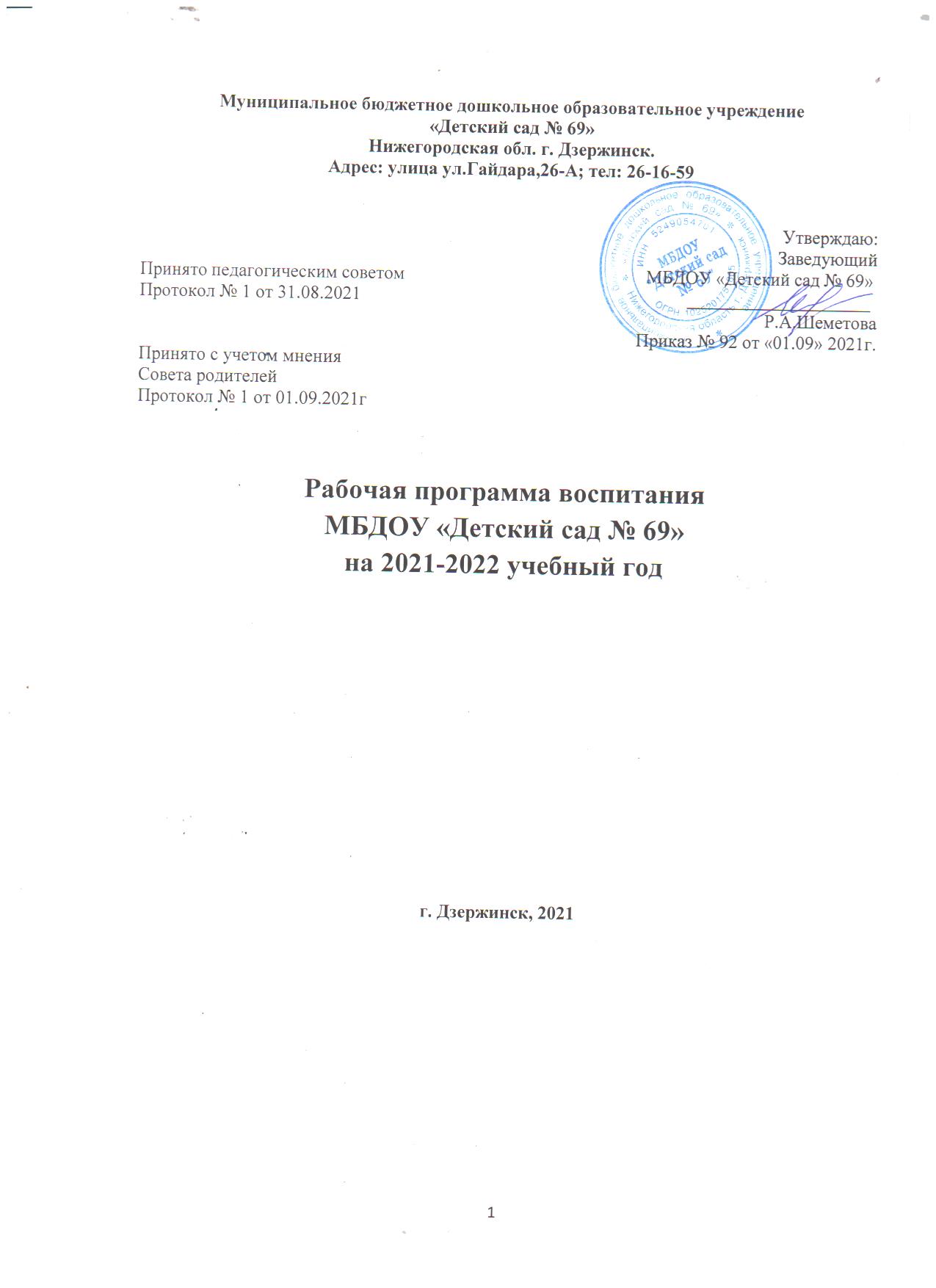 1. Пояснительная запискаРабочая программа воспитания МБДОУ «Детский сад № 69» (далее – Рабочая программавоспитания) определяет содержание и организацию воспитательной работы в муниципальном бюджетном дошкольном образовательном учреждении «Детский сад № 69» (далее – ДОО).Рабочая программа воспитания является обязательной частью основной образовательнойпрограммы и объединяет всех участников образовательного процесса в совместную деятельность по реализации воспитательного потенциала.Рабочая программа воспитания разработана с учетом особенностей образовательногопроцесса ДОО.Рабочая программа воспитания рассматривает процесс воспитания как деятельность,направленную на развитие личности, создание условий для самоопределения и социализации обучающихся на основе социокультурных, духовно-нравственных ценностей и принятых в российском обществе правил и норм поведения в интересах человека, семьи, общества и государства, формирование у обучающихся чувства патриотизма, гражданственности, уважения к памяти защитников Отечества и подвигам героев Отечества, закону и правопорядку, человеку труда и старшему поколению, взаимного уважения, бережного отношения к культурному наследию итрадициям многонационального народа Российской Федерации, природе и окружающей среде.Рабочая программа воспитания разработана в соответствии с:Федеральным законом от 29.12.2012г. № 273-ФЗ (ред. от 31.07.2020) «Об образовании в Российской Федерации» (с изм. и доп., вступ. в силу с 01.09.2020).;Федеральным государственным образовательным стандартом дошкольногообразования, утвержденным приказом Министерства образования и науки Российской Федерации от 17.10.2013 г. №1155;Указом Президента Российской Федерации от 7 мая 2018 года № 204 «Онациональных целях и стратегических задачах развития Российской Федерации на период до 2024 года» (далее – Указ Президента РФ);Концепцией развития дополнительного образования детей в Российской Федерации, утвержденной распоряжением Правительства Российской Федерации от 04.09.2014 г. № 1726-р.;Стратегией развития воспитания в Российской Федерации на период до 2025 года,утвержденной распоряжением Правительства РФ от 29.05.2015 № 996-р;Государственной программой Российской Федерации «Развитие образования» (2018 - 2025 годы), утвержденной постановлением Правительства Российской Федерации от 26 декабря 2017 г. № 1642;Национальным проектом «Образование», утвержденным президиумом Совета приПрезиденте Российской Федерации по стратегическому развитию и национальным проектам, протокол от 24 декабря 2018 г. № 16.;Федеральным законом от 31 июля 2020 года № 304-ФЗ «О внесении изменений вФедеральный закон «Об образовании в Российской Федерации» по вопросам воспитания обучающихся».Рабочая программа воспитания разработана с учетом Примерной программы воспитания, разработанной сотрудниками Института стратегии развития образования РАО в рамках государственного задания и одобрена решением Федерального учебно-методического объединения по общему образованию (протокол от1 июля 2021 г.№ 2/21)Рабочая программа воспитания носит открытый характер, позволяющий вносить в нееизменения, в связи с изменениями в законодательстве Российской Федерации, а также в связи с изменениями в условиях работы ДОО.         Рабочая программа воспитания и календарный план разработаны с соблюдением права Совета родителей на участие в их разработке.Назначение рабочей программы воспитания – помочь педагогическим работникамМБДОУ «Детский сад № 69» реализовать решение таких проблем, как:формирование общей культуры личности воспитанников;развитие у воспитанников социальных, нравственных, эстетических качеств, направленных на воспитание духовно-нравственных и социокультурных ценностей и принятие правил и норм поведения в интересах человека, семьи, общества.С раннего детства воспитание гармонично развитой и социально ответственной личности гражданина России должно базироваться на основе духовно-нравственных ценностей народов Российской Федерации, исторических и национально-культурных традиций. Стремясь следовать современному национальному воспитательному идеалу, который представляет собой высоконравственного, творческого, компетентного гражданина России, принимающего судьбу Отечества как свою личную, осознающего ответственность за настоящее и будущее своей страны, укорененного в духовных и культурных традициях многонационального народа Российской Федерации, воспитательный процесс должен выстраиваться с учетом концепции духовно-нравственного развития и воспитания личности гражданина России, включающей в себя: национальный воспитательный идеал – высшая цель, образования нравственное(идеальное) представление о человеке, на воспитание, обучение и развитие которого направлены усилия основных субъектов национальной жизни: государства, семьи, школы, политических партий, религиозных объединений и общественных организаций;базовые национальные ценности – основные моральные ценности, приоритетныенравственные установки, существующие в культурных, семейных, социально-исторических, религиозных традициях многонационального народа Российской Федерации, передаваемые от поколения к поколению и обеспечивающие успешное развитие страны в современных условиях:патриотизм – любовь к России, к своему народу, к своей малой Родине, служение Отечеству;социальная солидарность – свобода личная и национальная, доверие к людям, институтам государства и гражданского общества, справедливость, милосердие, честь, достоинство;гражданственность – служение Отечеству, правовое государство, гражданское общество, закон и правопорядок, поликультурный мир, свобода совести и вероисповедания;семья – любовь и верность, здоровье, достаток, уважение к родителям, забота о старших и младших, забота о продолжении рода;труд и творчество – уважение к труду, творчество и созидание, целеустремлённость и настойчивость;наука – ценность знания, стремление к истине, научная картина мира;традиционные российские религии – представления о вере, духовности религиозной жизни человека, ценности религиозного мировоззрения, толерантности, формируемые на основе межконфессионального диалога;искусство и литература – красота, гармония, духовный мир человека, нравственный выбор, смысл жизни, эстетическое развитие, этическое развитие;природа – эволюция, родная земля, заповедная природа, планета Земля, экологическое сознание;человечество – мир во всем мире, многообразие культур и народов, прогресс человечества, международное сотрудничество; духовно-нравственное развитие личности – осуществляемое в процессе социализации последовательное расширение и укрепление ценностно- смысловой сферы личности, формирование способности человека оценивать и сознательно выстраивать на основе традиционных моральных норм и нравственных идеалов отношения к себе, другим людям, обществу, государству, Отечеству, миру в целом;духовно-нравственное воспитание личности гражданина России – педагогическиорганизованный процесс усвоения и приятия воспитанниками базовых национальных ценностей, имеющих иерархическую структуру и сложную организацию. Носителями этих ценностей являются многонациональный народ Российской Федерации, государство, семья, культурно-территориальные сообщества, традиционные российские религиозные объединения (христианские, прежде всего в форме русского православия, исламские, иудаистские, буддистские), мировое сообщество.Образовательный процесс в МБДОУ «Детский сад № 69» в целом обеспечивает решение задач воспитания детей дошкольного возраста, но возникла необходимость систематизировать воспитательный процесс, где ежеминутное взаимодействие педагогов с воспитанниками и их родителями обеспечит:принятие детьми базовых общечеловеческих ценностей, национальных духовных традиций;готовность и способность детей выражать и отстаивать свою общественнуюпозицию, критически оценивать собственные намерения, мысли и поступки;способность детей к самостоятельным поступкам и действиям, совершаемым наоснове морального выбора, принятию ответственности за их результаты, целеустремленность и настойчивость в достижении результата;трудолюбие, бережливость, жизненный оптимизм, способность к преодолениютрудностей;осознание ценности других людей, ценности человеческой жизни, нетерпимостьк действиям и влияниям, представляющим угрозу жизни, физическому и нравственному здоровью и духовной безопасности личности каждого ребенка, умение им противодействовать;свободолюбие, как способность к сознательному личностному,      профессиональному, гражданскому и иному самоопределению и развитию в сочетании с моральной ответственностью ребенка перед семьей, обществом, Россией, будущими поколениями;укрепление веры в Россию, чувство личной ответственности за Отечество передпрошлыми, настоящими и будущими поколениями.Рабочая программа воспитания показывает, каким образом педагогические работники МБДОУ «Детский сад № 100» в тесном сотрудничестве с семьями воспитанников могут реализовать процесс воспитания в период проживания детьми всех этапов детства (раннего и дошкольного возраста).1.1.Целевые ориентиры и планируемые результаты программы воспитания Цели и задачи Общая цель воспитания - создание условий для самоопределения и социализациидетей дошкольного возраста на основе социокультурных, духовно-нравственных ценностей и принятых в российском обществе правил и норм поведения в интересах человека, семьи, общества и государства. Данная цель ориентирует педагогических работников не на обеспечение соответствия личности обучающегося единому уровню воспитанности, а на обеспечение позитивной динамики развития его личности.Задачи, выполнение которых необходимо реализовывать на разных этапах дошкольногообразования обучающихся от 1,5 до 7 лет:Развитие способностей и творческого потенциала каждого ребенка, социальных,нравственных, физических, интеллектуальных, эстетических качеств;Создание благоприятных условий для гармоничного развития каждого ребенка всоответствии с его возрастными, гендерными, индивидуальными особенностями и склонностями;Формирование общей культуры личности ребенка, в том числе ценностей здорового и устойчивого образа жизни, инициативности, самостоятельности и ответственности, активной жизненной позиции;Организация содержательного взаимодействия ребенка с другими детьми, взрослыми и окружающим миром на основе гуманистических ценностей и идеалов, прав свободного человека;Воспитание у ребенка чувства собственного достоинства, патриотических чувств,любви к Родине, гордости за ее достижения на основе духовно-нравственных и социокультурных ценностей и принятых в обществе правил, и норм поведения в интересах человека, семьи, общества.Использование воспитательного ресурса развивающей предметно-пространственной среды ДОО;Объединение воспитательных ресурсов семьи и ДОО на основе традиционных духовно-нравственных ценностей семьи и общества;Установление партнерских взаимоотношений ДОО с семьей, оказание семьям психолого-педагогической поддержки, повышение компетентности родителей (законных представителей) обучающихся в вопросах воспитания, развития и образования детей.1.2.Методологические основы и принципы построения программы воспитанияПроцесс освоения ценностных ориентаций может быть представлен как расширяющеесяжизненное пространство, в котором личность строит определенную траекторию своего движения, сообразуясь с ценностями самопознания, самооценки и саморазвития, а также исходя из того, что целью современного воспитания является формирование людей, способных строить новый социум и жить в нем.Программа строится на основе культурно-исторического подхода Л.С. Выготского исистемно - деятельностного подхода.Методологическими ориентирами воспитания также выступают следующие идеи:-развитие субъектности и личности ребенка в деятельности; -личностно ориентированной педагогики сотрудничества;-развитие личности ребенка в контексте сохранения его индивидуальности;-духовно-нравственное, ценностное и смысловое содержания воспитания;- идея об онтологической (бытийной) детерминированности воспитания;-идея о личностном смысле и ценности воспитания, о сущности детства как сензитивномпериоде воспитания;-теории об амплификации (обогащении) развития ребёнка средствами разных «специфически детских видов деятельности».Программа воспитания построена на основе ценностного подхода, предполагающегоприсвоение ребенком дошкольного возраста базовых ценностей и опирается на следующие принципы:Принцип гуманизма (гуманности). Каждый ребенок имеет право на признание его в обществе как личности, как человека, являющегося высшей ценностью, уважение к его персоне, достоинству, защита его прав на свободу и развитие.Принцип субъектности и личностно-центрированного подхода. Развитие ивоспитание личности ребенка как субъекта собственной жизнедеятельности.Принцип интеграции образовательного процесса. Комплексный и системный подходы к содержанию и организации образовательного процесса. В основе систематизации содержания работы лежит идея развития базиса личностной культуры, духовное развитие детей во всех сферах и видах деятельности.Принцип ценностного единства и совместности. Единство ценностей и смысловвоспитания, разделяемых всеми участниками образовательных отношений, содействие, сотворчество и сопереживание, взаимопонимание и взаимное уважение.Принцип возрастносообразности. Содержание и методы воспитательной работы должны соответствовать возрастным особенностям ребенка.Принцип индивидуально-дифференцированного подхода. Индивидуальный подход к детям с учетом возможностей , индивидуального темпа развития, интересов. Дифференцированный подход реализуется с учетом семейных, национальных традиций и т.п.Принцип культуросообразности. Воспитание основывается на культуре и традициях России, включая культурные особенности региона.Принцип следования нравственному примеру. Пример как метод воспитания позволяет расширить нравственный опыт ребенка, побудить его к внутреннему диалогу, пробудить в нем нравственную рефлексию, обеспечить возможность выбора при построении собственной системы ценностных отношений, продемонстрировать ребенку реальную возможность следования идеалу в жизни.Принцип безопасной жизнедеятельности. Защищенность важных интересов личности от внутренних и внешних угроз, воспитание через призму безопасности и безопасного поведения.Принцип совместной деятельности ребенка и взрослого. Значимость совместной деятельности взрослого и ребенка на основе приобщения к культурным ценностям и их освоения.Принцип инклюзии. Все участники воспитательного процесса доброжелательно,конструктивно и эффективно взаимодействуют с другими людьми, в том числе, с представителями различных культур, возрастов, людей с ОВЗ.Принцип уклада. Содержание воспитательной работы определяется укладомобразовательной организации: среда, общность, деятельность и события.1.2.1. Уклад образовательной организацииУклад – это система отношений в образовательной организации сложившаяся на основе нравственно-ценностных идеалов, традиций и характера организации различных воспитательных процессов. Уклад основан на социокультурном контексте; определяет смысл, стиль и характер взаимоотношений в ОО. Уклад всегда основывается на человеческой культуре, поэтому объединяет в себе устоявшийся порядок жизни, общественный договор, нормы и правила, традиции, психологический климат (атмосферу), безопасность и систему ценностей дошкольного воспитания.       С родителями /законными представителями/ воспитанников заключается родительский
договор участников образовательных отношений, опирающийся на базовые национальные
ценности, содержащий традиции региона и ДОО, задающий культуру поведения сообществ,
описывающий предметно-пространственную среду, деятельности и социокультурный контекст.Структура учебного года в Учреждении ( Календарный учебный график):Совместная образовательная деятельность детей и педагогов, культурные практики в режимных моментах.Самостоятельная деятельность детей в режимных моментахМаксимально допустимый объём недельной нагрузки, для детей дошкольного возраста и
продолжительность непрерывной образовательной деятельности, регламентируются в
соответствии СанПиН.
Уклад способствует формированию ценностей воспитания, которые разделяются всеми
участниками образовательных отношений (воспитанниками, родителями, педагогами и другими сотрудниками ДОО)1.2.2.Воспитывающая среда – это совокупность окружающих ребенка социально- ценностных обстоятельств, влияющих на его личностное развитие и  содействующих его включению в современную культуру.        Конструирование воспитательной среды дошкольной образовательной организации строится на основе следующих элементов: социокультурный контекст, социокультурные ценности, уклад, воспитывающая среда, общность, деятельность и событие. Каждая из этих категорий обеспечивает целостность содержания и имеет свое наполнение для решения задач воспитания и становления личности ребенка.Социокультурный контекст – это социальная и культурная среда, в которой человек растет и живет, а также включает влияние, которое среда оказывает на его идеи и поведение.Социокультурные ценности – это основные жизненные смыслы, определяющие отношение человека к окружающей действительности и детерменирующие основные модели социального поведения, которыми руководствуется человек в повседневной жизни и деятельности.Социокультурные ценности являются определяющей структурно- содержательной основой программы воспитания.      Воспитывающая среда определяется, с одной стороны, целями и задачами воспитания, сдругой – культурными ценностями, образцами и практиками. В этом контексте, основными характеристиками среды являются ее насыщенность и структурированность.Особенности организации развивающей предметно- пространственной среды в ДОО:
Важнейшим условием реализации Рабочей программы воспитания является создание развивающей и эмоционально комфортной для ребенка образовательной среды. Пребывание в детском саду должно доставлять ребенку радость, а образовательные ситуации -увлекательными. Важнейшие образовательные ориентиры: обеспечение эмоционального благополучия детей; создание условий для формирования доброжелательного и внимательного отношения детей к другим людям; развитие детской самостоятельности (инициативности, автономии и ответственности); развитие детских способностей, формирующихся в разных видах деятельности.
Цель создания развивающей предметно-пространственной среды в дошкольном
образовательном учреждении — обеспечить жизненно важные потребности формирующейся
личности. Развивающая предметно-пространственная среда в МБДОУ направлена на выполнение образовательной, развивающей, воспитывающей, стимулирующей, организационной, коммуникационной, социализирующей и другие функции. Она направлена на развитие инициативности, самостоятельности, творческих проявлений ребёнка. Окружающий предметный мир необходимо пополнять, обновлять в соответствии с возрастными возможностями ребёнка.
      Для реализации образовательных областей «Социально-коммуникативное развитие»,
«Познавательное развитие», «Речевое развитие», «Физическое развитие», «Художественно-эстетическое развитие» имеется определённое оборудование: дидактические материалы, средства, соответствующие психолого-педагогическим особенностям возраста воспитанников, предусматривающее реализацию принципа интеграции образовательных областей, развития детских видов деятельности: игровой, коммуникативной, познавательно-исследовательской, изобразительной, конструктивной, восприятия художественной литературы и фольклора, музыкальной, двигательной.
     Развивающая предметно-пространственная среда /далее РППС/ в ДОУ обеспечивает реализацию Программы и создается педагогами для развития индивидуальности каждого ребенка с учетом его возможностей, уровня активности и интересов, поддерживая формирование его индивидуальной траектории развития (индивидуальные выставки, коллекции).
     При организации РППС педагоги следуют основным принципам ФГОС ДО:
-принцип насыщенности (в группах представлены материалы и оборудования для реализации всех видов детской деятельности);
-принцип трансформируемости- решается путем внесения в РППС ширм, переносной
мультимедийной установки;
-принцип полифункциональности решается при помощи использования в группах младшего и
среднего дошкольного возраста - ширм для сюжетных игр со сменными карманами, в группах старшего дошкольного возраста лепбуков с наполнением дидактического материала из разных образовательных областей, а также ширм для сюжетных игр. что обеспечивает возможность разнообразного использования составляющих РППС (ширмы используются для уединения, лепбуки содержат задания в игровой форме на разные виды детской деятельности);
-принцип доступности - обеспечивает свободный доступ воспитанников (в том числе детей с
ограниченными возможностями здоровья) к играм, игрушкам, материалам, пособиям,
обеспечивающим все основные виды детской активности;- безопасность среды - все элементы РППС соответствуют требованиям по обеспечению
надежности и безопасность их использования, такими как санитарно-эпидемиологические правила и нормативы и правила пожарной безопасности.
-принцип стабильности и динамичности окружающих ребенка предметов в сбалансирован-ном сочетании традиционных (привычных) и инновационных (неординарных) элементов, что позволяет сделать образовательный процесс более интересным, формы работы с детьми более вариативными, повысить результативность дошкольного образования и способствовать формированию у детей новых компетенций, отвечающих современным требованиям.
Организация РППС в разных возрастных группах:
При организации РППС в группах, воспитатели прежде всего учитывают возрастные
потребности детей и содержание Программы.
Группы раннего возраста(1,6-3 года)
Разнообразие: наличие всевозможного и максимально вариативного игрового и дидактичес-кого  материала для развития ребенка, позволяющего усваивать знания и умения одного плана, но разными способами.
Доступность (расположение игрового и дидактического материала в поле зрения и досягаемости ребенка), а также доступность по показателям возрастного развития.Эмоциогенность (обеспечение индивидуальной комфортности, психологической защищенности и эмоционального благополучия): среда должна быть яркой, красочной, привлекающей внимание ребенка и вызывающей у него положительные эмоции; позволить ребенку проявить свои эмоции.
Гибкое зонирование пространства по направлениям деятельности: построение не пересекающихся друг с другом развивающих зон, некая параллельность —это связано с особенностями возраста: играем не вместе, а рядом.
Взаимодополняемость, взаимозаменяемость предметов одной зоны и другой. Удовлетворение естественной детской активности (ранний возраст —возраст повышенной двигательной активности, исследовательского характера). Для удовлетворения возрастной активности ребенка необходимо, чтобы он имел возможность преобразовывать окружающую среду, изменять ее самыми разнообразными способами.
Важно помнить, что развивающая предметно-пространственная среда групп раннего возраста рассматривается как комплекс эргономических и психолого-педагогических условий, обеспечивающих организацию жизни детей и взрослых. Развивающее пространство для малышей 1,6-3-х лет в первую очередь должно быть безопасно. Необходимо обратить внимание на правильное расположение мебели и крупногабаритного оборудования (например, детских горок, больших игровых блоков), обеспечивающее детям и взрослым свободу передвижения по групповой комнате. Все оборудование, перегородки должны быть надежно зафиксированы, радиаторы закрыты защитными накладками.
Мебель — без острых углов, изготовленная из натуральных и нетоксичных материалов. Безопасность предметно-развивающей среды обеспечивается и грамотным расположением игр и игрушек, в первую очередь они  расположены на доступном для детей уровне, чтобы малыши могли легко достать любую интересующую их игрушку, а также самостоятельно убирать ее на место по завершении игры. Для удобства и рациональности использования группового помещения рекомендуется зонирование его пространства. С этой целью используем перегородки, специальные ячейки, ниши. Главное, чтобы каждая зона хорошо просматривалась из разных уголков группы с целью обеспечения безопасности малышей. Положительный эффект зонирования пространства заключается в возможности ребенка сосредоточиться на интересующем его виде деятельности, не отвлекаясь на другие занятия.
    В помещении групп раннего возраста  созданы следующие зоны предметно-развивающей  среды:
-физического развития; сюжетных игр; строительных игр
-игр с транспортом;
-игр с природным материалом (песком, водой); творчества;
-музыкальных занятий;
-чтения и рассматривания иллюстраций;
- релаксации (уголок отдыха и уединения).
  Важно продумать разные способы размещения детей во время развивающего взаимодействия
воспитанников и педагога. Это -  коврики, где можно удобно расположиться педагогу с
подгруппой детей и поиграть, рассмотреть иллюстрации. Имеется  уголок релаксации или уединения, где ребенок может отдохнуть, побыть в одиночестве, особенно после шумных и
подвижных игр, чтобы избежать нервного перенапряжения. Не  перенасыщаем пространство,
наоборот, мобильные, мягкие и легкие модули нам позволяют менять облик групповой комнаты и создавать возможности для удовлетворения двигательной, сенсомоторной потребности детей в различных видах движений. При проектировании предметно-развивающего пространства в группах раннего возраста важно помнить о необходимости его динамичности. Выделенные зоны должны иметь возможность объединяться, взаимозаменяться и дополняться. Обстановка может модифицироваться в зависимости от изменения потребностей, интересов и возможностей детей.
Группы младшего дошкольного возраста (от 3 до 4 лет, от 4 до 5 лет) :
В младших группах в основе замысла детской игры лежит предмет, поэтому взрослый каждый
раз должен обновлять игровую среду (постройки, игрушки, материалы и др.), чтобы пробудить у малышей любопытство, познавательный интерес, желание ставить и решать игровую задачу. В групповой комнате необходимо создавать условия для самостоятельной двигательной активности детей: предусмотреть площадь, свободную от мебели и игрушек, обеспечить детей игрушками,  побуждающими к двигательной игровой деятельности, менять игрушки, стимулирующие двигательную активность, несколько раз в день.
Группы старшего дошкольного возраста(от 5 до 6 лет, от 6 до 7 лет):
В старших группах замысел основывается на теме игры, поэтому разнообразная
полифункциональная предметная среда пробуждает активное воображение детей, и они всякий раз по-новому перестраивают имеющееся игровое пространство, используя гибкие модули, ширмы, занавеси, кубы, стулья. Трансформируемость предметно-игровой среды
позволяет ребенку взглянуть на игровое пространство с иной точки зрения, проявить активность в обустройстве места игры и предвидеть ее результаты.
Организация пространства в группе при реализации Программы
      Развивающая предметно-пространственная среда должна обеспечивать доступ к объектам
природного характера; побуждать к наблюдениям на участке детского сада (постоянным и
эпизодическим) за ростом растений, участию в элементарном труде, проведению опытов и
экспериментов с природным материалом.
Развивающая предметно-пространственная среда должна организовываться как культурное
пространство, которое оказывает воспитывающее влияние на детей (изделия народного искусства, репродукции, портреты великих людей, предметы старинного быта и пр.).
Пространство группы следует организовывать в виде хорошо разграниченных зон («центры»,
«уголки», «площадки»), оснащенных большим количеством развивающих материалов (книги, игрушки, материалы для творчества, развивающее оборудование и пр.). Все предметы должны быть доступны детям.Подобная организация пространства позволяет дошкольникам выбирать интересные для себя
занятия, чередовать их в течение дня, а педагогу дает возможность эффективно организовывать образовательный процесс с учетом индивидуальных особенностей детей.
Оснащение уголков должно меняться в соответствии с тематическим планированием
образовательного процесса.
В качестве центров развития в ДОУ  выступают:
- центр познания обеспечивает решение задач познавательно- исследовательской деятельности детей
знакомства с социальным миром (развивающие и логические игры, речевые игры, игры с буквами, звуками и слогами; опыты и эксперименты, );
-центр природы обеспечивает решения задач по экологическому воспитанию  (альбомы, игры, макеты );
-центр изобразительной деятельности обеспечивает решение задач активизации творчества
детей (режиссерские и театрализованные, музыкальные игры и импровизации, художественно-речевая и изобразительная деятельность);
-игровой центр обеспечивает организацию самостоятельных сюжетно-ролевых игр, режиссерских и театрализованных игр;
- центр книги обеспечивает литературное развитие дошкольников;
-спортивный центр обеспечивает двигательную активность и организацию здоровьесберегающей деятельности детей
-центр безопасности обеспечивает решение задач по формированию основ безопасного поведения(макеты, игры, демонстрационные альбомы)
Развивающая предметно-пространственная среда выступает  как динамичное
пространство, подвижное и легко изменяемое. При проектировании предметной среды 
помним, что «застывшая» (статичная) предметная среда не сможет выполнять своей развивающей  функции в силу того, что перестает пробуждать фантазию ребенка. В целом принцип динамичности — статичности касается степени подвижности игровых пространств, вариантности предметных условий и  характера детской деятельности. Вместе с тем, определенная устойчивость и постоянство среды —это необходимое условие ее стабильности, привычности, особенно если это касается мест общего  пользования (библиотечка, шкафчик с игрушками, ящик с полифункциональным материалом и т. п.).
    При организации РППС в ДОУ учитываются рекомендации авторов основной  образовательной  программы дошкольного образования «От рождения до школы» относительно особенностей организации предметно- пространственной среды для обеспечения психолого-педагогических условий реализации Программы.
- Особенности организации предметно-пространственной среды для обеспечения
эмоционального благополучия ребенка. Для обеспечения эмоционального благополучия детей обстановка в детском саду должна быть располагающей, почти домашней, в таком случае дети быстро осваиваются в ней, свободно выражают свои эмоции. Все помещения детского сада, предназначенные для детей, должны быть оборудованы таким образом, чтобы ребенок чувствовал себя комфортно и свободно. Комфортная среда — это среда, в которой ребенку уютно и уверенно, где он может себя занять интересным, любимым делом. Комфортность среды дополняется ее художественно-эстетическим оформлением, которое положительно влияет на ребенка, вызывает эмоции, яркие и неповторимые ощущения. Пребывание в такой эмоциогенной среде способствует снятию напряжения, зажатости, излишней тревоги, открывает перед ребенком возможности выбора рода занятий,
материалов, пространства.
-Особенности организации предметно-пространственной среды для развития
самостоятельности. Среда должна быть вариативной, состоять из различных площадок (мастерских, исследовательских площадок, художественных студий, библиотечек, игровых, лабораторий и пр.), которые дети могут выбирать по собственному желанию. Предметно-пространственная среда должна меняться в соответствии с интересами и проектами детей не реже, чем один раз в несколько недель. В течение дня необходимо выделять время, чтобы дети могли выбрать пространство активности (площадку) по собственному желанию.
-Особенности организации предметно-пространственной среды для развития игровой
деятельности. Игровая среда должна стимулировать детскую активность и постоянно обновляться в соответствии с текущими интересами и инициативой детей. Игровое оборудование  разнообразно и легко трансформируется. Дети  имеют  возможность участвовать в создании  и обновлении игровой среды. Возможность внести свой вклад в ее усовершенствование должны иметь и родители.)
-Особенности организации предметно-пространственной среды для развития
познавательно- исследовательской деятельности. Среда в ДОУ  насыщенная, предоставляет ребенку возможность для активного исследования и решения задач, содержит современные материалы (конструкторы, материалы для формирования сенсорики, наборы для экспериментирования и пр.).
- Особенности организации предметно-пространственной среды для развития проектной деятельности. Стимулируя детей к исследованию и творчеству, предлагается  им большое количество увлекательных материалов и оборудования. Природа и ближайшее окружение —важные  элементы среды исследования, содержащие множество явлений и объектов, которые можно использовать в совместной исследовательской деятельности воспитателей и детей.
-Особенности организации предметно-пространственной среды для самовыражения
средствами искусства. Образовательная среда должна обеспечивать наличие необходимых
материалов, возможность заниматься разными видами деятельности: живописью, рисунком, игрой на музыкальных инструментах, пением, конструированием, актерским мастерством, танцем, различными видами ремесел, поделками по дереву, из глины и пр.
-Особенности организации предметно-пространственной среды для физического развития.
Среда должна стимулировать физическую активность детей, присущее им желание двигаться,
познавать, побуждать к подвижным играм. В ходе подвижных игр, в том числе спонтанных, дети в ДОУ имеют возможность использовать игровое и спортивное оборудование. Игровая площадка  предоставляет условия для развития крупной моторики. Игровое пространство (как на площадке, так и в помещениях)  трансформируемо  (пространство меняется в зависимости от игры и предоставляет достаточно места для двигательной активности).
При проектировании развивающей предметно-пространственной среды в ДОУ используются
материалы учебного пособия, входящего в состав учебно-методического комплекса к основной образовательной программе дошкольного образования «От рождения до школы».1.2.3. Общности (сообщества) ДОУ     Профессиональная общность – это устойчивая система связей и отношений между людьми, единство целей и задач воспитания, реализуемое всеми сотрудниками ДОО. Сами участники общности должны разделять те ценности, которые заложены в основу Программы. Основой эффективности такой общности является рефлексия собственной профессиональной деятельности.Воспитатель, а также другие сотрудники должны:− быть примером в формировании полноценных и сформированных ценностных ориентиров, норм общения и поведения;− мотивировать детей к общению друг с другом, поощрять даже самые незначительные стремления к общению и взаимодействию;− поощрять детскую дружбу, стараться, чтобы дружба между отдельными детьми внутри группы сверстников принимала общественную направленность;− заботиться о том, чтобы дети непрерывно приобретали опыт общения на основе чувства доброжелательности;−содействовать проявлению детьми заботы об окружающих, учить проявлять чуткость к сверстникам, побуждать детей сопереживать, беспокоиться, проявлять внимание к заболевшему товарищу;− воспитывать в детях такие качества личности, которые помогают влиться в общество сверстников (организованность, общительность, отзывчивость, щедрость, доброжелательность и пр.);−учить детей совместной деятельности, насыщать их жизнь событиями, которыесплачивали бы и объединяли ребят;− воспитывать в детях чувство ответственности перед группой за свое поведение.Профессионально-родительская общность включает сотрудников МБДОУ «Детский сад № 69» и всех взрослых членов семей воспитанников, которых связывают не только общие ценности, цели развития и воспитания детей, но и уважение друг к другу. Основная задача– объединение усилий по воспитанию ребенка в семье и в ДОУ. Зачастую поведение ребенка сильно различается дома и в ДОУ. Без совместного обсуждения воспитывающими взрослыми особенностей ребенка невозможно выявление и в дальнейшем создание условий, которые необходимы для его оптимального и полноценного развития и воспитания.      Детско-взрослая общность. Для общности характерно содействие друг другу, сотворчество и сопереживание, взаимопонимание и взаимное уважение, отношение к ребенку как к полноправному человеку, наличие общих симпатий, ценностей и смыслов у всех участников общности.Детско-взрослая общность является источником и механизмом воспитания ребенка.Находясь в общности, ребенок сначала приобщается к тем правилам и нормам, которые вносят взрослые в общность, а затем эти нормы усваиваются ребенком и становятся его собственными.Общность строится и задается системой связей и отношений ее участников. В каждомвозрасте и каждом случае она будет обладать своей спецификой в зависимости от решаемых воспитательных задач.     Детская общность. Общество сверстников – необходимое условие полноценного развития личности ребенка. Здесь он непрерывно приобретает способы общественного поведения, под руководством воспитателя учится умению дружно жить, сообща играть, трудиться, заниматься, достигать поставленной цели. Чувство приверженности к группе сверстников рождается тогда, когда ребенок впервые начинает понимать, что рядом с ним такие же, как он сам, что свои желания необходимо соотносить с желаниями других.     Одним из видов детских общностей являются разновозрастные детские общности. В детском саду должна быть обеспечена возможность взаимодействия ребенка как со старшими, так и с младшими детьми. Включенность ребенка в отношения со старшими, помимо подражания и приобретения нового, рождает опыт послушания, следования общим для всех правилам, нормам поведения и традициям.     Отношения с младшими – это возможность для ребенка стать авторитетом и образцом для подражания, а также пространство для воспитания заботы и ответственности. Общество сверстников – необходимое условие полноценного развития личности ребенка. Здесь он непрерывно приобретает способы общественного поведения, под руководством воспитателя учится умению дружно жить, сообща играть, трудиться, заниматься, достигать поставленной цели. Чувство приверженности к группе сверстников рождается тогда, когда ребенок впервые начинает понимать, что рядом с ним такие же, как он сам, что свои желания необходимо соотносить с желаниями других.     Воспитатель должен воспитывать у детей навыки и привычки поведения, качества,определяющие характер взаимоотношений ребенка с другими людьми и его успешность в том или ином сообществе. Поэтому так важно придать детским взаимоотношениям дух доброжелательности, развивать у детей стремление и умение помогать как старшим, так и друг другу, оказывать сопротивление плохим поступкам, общими усилиями достигать поставленной целиКультура поведения воспитателя в общностях как значимая составляющая уклада.Культура поведения взрослых в детском саду направлена на создание воспитывающей среды как условия решения возрастных задач воспитания. Общая психологическая атмосфера, эмоциональный настрой группы, спокойная обстановка, отсутствие спешки, разумная сбалансированность планов – это необходимые условия нормальной жизни и развития детей.Воспитатель должен соблюдать кодекс нормы профессиональной этики и поведения:−педагог всегда выходит навстречу родителям и приветствует родителей и детей первым;−улыбка – всегда обязательная часть приветствия;−педагог описывает события и ситуации, но не даёт им оценки;− педагог не обвиняет родителей и не возлагает на них ответственность за поведение детей в детском саду;−тон общения ровный и дружелюбный, исключается повышение голоса;−уважительное отношение к личности воспитанника;−умение заинтересованно слушать собеседника и сопереживать ему;−умение видеть и слышать воспитанника, сопереживать ему;−уравновешенность и самообладание, выдержка в отношениях с детьми;− умение быстро и правильно оценивать сложившуюся обстановку и в то же время не торопиться с выводами о поведении и способностях воспитанников;−умение сочетать мягкий эмоциональный и деловой тон в отношениях с детьми;−умение сочетать требовательность с чутким отношением к воспитанникам;−знание возрастных и индивидуальных особенностей воспитанников;−соответствие внешнего вида статусу воспитателя детского сада.1.2.4. Социокультурный контекст     Социокультурный контекст – это социальная и культурная среда, в которой человек растет и живет. Он также включает в себя влияние, которое среда оказывает на идеи и поведение человека.Социокультурные ценности являются определяющими в структурно-содержательной основе Программы воспитания.Социокультурный контекст воспитания является вариативной составляющей воспитательной программы. Он учитывает этнокультурные, конфессиональные и региональные особенности и направлен на формирование ресурсов воспитательной программы.Реализация социокультурного контекста опирается на построение социального партнерства образовательной организации.В рамках социокультурного контекста повышается роль родительской общественности как субъекта образовательных отношений в Программе воспитания.В детском саду сложилась определенная система сетевого взаимодействия образовательных учреждений в условиях введения ФГОС дошкольного образования. МБДОУ ежегодно заключает договор о сотрудничестве с учреждениями:МБОУ СОШ № 24. Целью сотрудничества сторон являются: - подготовка детей и родителей к школе; - создание благоприятных условий для быстрой адаптации будущего школьника.Формы взаимодействия: экскурсии, совместные педагогические мероприятия, родительские собрания, встречи учеников начальной школы и дошкольников.Библиотека им. А.С.Пушкина. Цель взаимодействия – это обеспечение образовательного и воспитательного процесса информационными ресурсами по развитию дошкольников, по воспитанию у детей интереса к работе с книгой в поисках необходимой информации.Взаимодействие с библиотекой предполагает знакомство педагогов с новинкамипедагогической литературы, получение во временное пользование книг, оформление ксерокопий необходимых для работы материалов, направленных на активизацию педагогической работы в детском саду. С детьми проводятся – экскурсии, викторины, конкурсы, выставки. Для педагогов проходят анонсы новинок методической литературы, организуются выставки и педагогические чтения.ГБУЗ НО "Городская детская больница № 13 г. Дзержинска – обеспечивает сохранение и укрепление здоровья детей, профилактику заболеваний.Целью взаимодействия с поликлиникой является - обеспечение прав детей на охрану здоровья в порядке, установленном законодательством РФ.Средствами обеспечения преемственности являются профилактические, оздоровительно-восстановительные меры, включающие в себя вакцинопрофилактику плановую и по эпидемическим показаниям, лечебно-оздоровительную работу, диспансерное наблюдение,профилактические осмотры, в том числе лабораторную диагностику.1.2.5. Деятельности и культурные практики в ДОУЦели и задачи воспитания реализуются во всех видах деятельности дошкольника,обозначенных во ФГОС ДО. В качестве средств реализации цели воспитания могут выступать следующие основные виды деятельности и культурные практики:    − предметно-целевая (виды деятельности, организуемые взрослым, в которых оноткрывает ребенку смысл и ценность человеческой деятельности, способы ее реализации совместно с родителями, воспитателями, сверстниками);Основной единицей образовательного процесса выступает образовательная ситуация, тоесть такая форма совместной деятельности педагога и детей, которая планируется ицеленаправленно организуется педагогом с целью решения определенных задач развития,воспитания и обучения. Образовательная ситуация протекает в конкретный временной период образовательной деятельности. Особенностью образовательной ситуации является появление образовательного результата (продукта) в ходе специально организованного взаимодействия воспитателя и ребенка. Такие продукты могут быть как материальными (рассказ, рисунок, поделка, коллаж, экспонат для выставки), так и нематериальными (новое знание, образ, идея, отношение, переживание). Ориентация на конечный продукт определяет технологию создания образовательных ситуаций.Образовательные ситуации используются в процессе организованной образовательной деятельности. Главными задачами таких образовательных ситуаций являются формирование у детей новых умений в разных видах деятельности и представлений, обобщение знаний по теме, развитие способности рассуждать и делать выводы.Воспитатель создает разнообразные образовательные ситуации, побуждающие детейприменять свои знания и умения, активно искать новые пути решения возникшей в ситуациизадачи, проявлять эмоциональную отзывчивость и творчество.      Организованные воспитателем образовательные ситуации ставят детей переднеобходимостью понять, принять и разрешить поставленную задачу.       Активно используются игровые приемы, разнообразные виды наглядности, в том числе схемы, предметные и условно-графические модели.Назначение образовательных ситуаций состоит в систематизации, углублении, обобщении личного опыта детей: в освоении новых, более эффективных способов познания и деятельности; в осознании связей и зависимостей, которые скрыты от детей в повседневной жизни и требуют для их освоения специальных условий. Успешное и активное участие в образовательных ситуациях подготавливает детей к будущему школьному обучению.Образовательные ситуации могут включаться в образовательную деятельность врежимных моментах. Они направлены на закрепление имеющихся у детей знаний и умений, их применение в новых условиях, проявление ребенком активности, самостоятельности и творчества.      Игровая деятельность является ведущей деятельностью ребенка дошкольного возраста. В организованной образовательной деятельности она выступает в качестве основы для интеграции всех других видов деятельности ребенка дошкольного возраста. В младшей и средней группах детского сада игровая деятельность является основой решения всех образовательных задач. В расписании организованной  образовательной деятельности игровая деятельность не выделяется в качестве отдельного вида деятельности, так как она является основой для организации всех других видов детской деятельности.      Коммуникативная деятельность направлена на решение задач, связанных с развитиемсвободного общения детей и освоением всех компонентов устной речи, освоение культуры общения и этикета, воспитание толерантности, подготовки к обучению грамоте (в старшем дошкольном возрасте). В расписании организованной  организованной образовательной деятельности она занимает отдельное место, но при этом коммуникативная деятельность включается во все виды детской деятельности, в ней находит отражение опыт, приобретаемый детьми в других видах деятельности.     Познавательно-исследовательская деятельность включает в себя широкое познаниедетьми объектов живой и неживой природы, предметного и социального мира, безопасногоповедения, освоение средств и способов познания (моделирования, экспериментирования),сенсорное и математическое развитие детей. Развитию познавательных интересов способствует использование метода проектов.     Восприятие художественной литературы и фольклора организуется как процессслушания детьми произведений художественной и познавательной литературы, направленный на развитие читательских интересов детей, способности восприятия литературного текста и общения по поводу прочитанного. Чтение может быть организовано как непосредственно чтение (или рассказывание сказки) воспитателем вслух и как прослушивание аудиозаписи.        Конструирование и изобразительная деятельность детей представлена разными видами художественно-творческой (рисование, лепка, аппликация) деятельности.            Художественно-творческая деятельность неразрывно связана со знакомством детей с изобразительным искусством, развитием способности художественного восприятия.      Музыкальная деятельность организуется в процессе музыкальных занятий, которыепроводятся музыкальным руководителем в специально оборудованном помещении.      Двигательная деятельность организуется в процессе занятий физической культурой, требования к проведению которых согласуются дошкольной организацией с положениямидействующего СанПиН.     Образовательные ситуации также используются в режимных моментах.В данном случае они направлены на закрепление имеющихся у детей знаний, умений и ихприменение в новых условиях, на проявление ребенком активности, самостоятельности итворчества.       Культурные практики (активная, самостоятельная апробация каждым ребенкоминструментального и ценностного содержаний, полученных от взрослого, и способов ихреализации в различных видах деятельности через личный опыт);   В МБДОУ «Детский сад № 69» организуются разнообразные культурные практики,ориентированные на проявление детьми самостоятельности и творчества в разных видахдеятельности. В культурных практиках воспитателем создается атмосфера свободы выбора,творческого обмена и самовыражения, сотрудничества взрослого и детей. Организациякультурных практик носит преимущественно подгрупповой характер.Программой предусмотрено организация разнообразных культурных практик,ориентированных на проявление детьми самостоятельности и творчества в разных видахдеятельности.       Организация культурных практик носит преимущественно подгрупповой характер.− свободная инициативная деятельность ребенка (его спонтанная самостоятельнаяактивность, в рамках которой он реализует свои базовые устремления: любознательность,общительность, опыт деятельности на основе усвоенных ценностей).1.3. Требования к планируемым результатам освоения Примерной программыПланируемые результаты воспитания носят отсроченный характер, но деятельностьвоспитателя нацелена на перспективу развития и становления личности ребенка. Поэтомурезультаты достижения цели воспитания представлены в виде двух сводных портретов -выпускника ДОО и гражданина России, окончившего обучение в образовательных организациях.Этот образ гражданина зарождается именно в дошкольном детстве, и , если какие-либо линии развития не будут заложены в детстве, это может отрицательно сказаться на гармоничном развитии человека в будущем.1.3.1. Общие требования к личностным результатам выпускников образовательной организации, осуществляющей образовательный процесс на уровне ДО.Целевые ориентиры воспитательной работы для детей младенческого и
раннего возраста (до 3 лет) В процессе воспитания к окончанию раннего возраста (к трем годам) предполагается достижение следующих результатов, основаны на целевых ориентирах (таблица 1):Портрет выпускника образовательной организации, осуществляющейобразовательный процесс на уровне ДО ( к 7 годам) Таблица 21.4 Часть, формируемая участниками образовательных отношений
Деятельности и культурные практики в ДОО:
Рабочей программой воспитания предусмотрено организация разнообразных культурных практик, ориентированных на проявление детьми самостоятельности и творчества в
разных видах деятельности.
В ДОО используются следующие культурные практики:
1. Совместная игра воспитателя и детей (сюжетно-ролевая, режиссерская, игра-драматизация, строительно-конструктивные игры) направлена на обогащение содержания творческих игр, освоение детьми игровых умений, необходимых для организации самостоятельной деятельности.
2. Ситуация общения и накопления положительного социально-эмоционального опыта носит
проблемный характер и заключает в себе жизненную проблему, близкую детям дошкольного
возраста, в разрешении, которой они принимают непосредственное участие. Они могут быть
реально-практического характера и условно вербального характера.
3. Коллективная и индивидуальная трудовая деятельность носит общественно полезный
характер и организуется как хозяйственно - бытовой труд и труд в природе.
4. Познавательно-исследовательская деятельность включает в себя широкое познание детьми объектов живой и неживой природы и представлена опытами и экспериментами, в том числе экологической направленности, а также наблюдениями которые способствуют приобретению детьми эмоционально- чувственного опыта, эстетических впечатлений, радости от взаимодействия с природой и от возможности активной деятельности на воздухе.
В культурных практиках воспитателем создается атмосфера свободы выбора, творческого
обмена и самовыражения, сотрудничества взрослого и детей. Организация культурных практик происходит преимущественно во второй половине дня, носит в основном подгрупповой характер и ориентированы на проявление детьми самостоятельности и творчества в разных видах деятельностиРаздел II. Содержание программы воспитания ДОУ, осуществляющейобразовательный процесс на уровне дошкольного образования2.1. Содержание воспитательной работы по направлениям воспитанияСодержание рабочей программы воспитания обеспечивает развитие личности обучающихся различных видах деятельности:игровая;коммуникативная;познавательно-исследовательская;восприятие художественной литературы и фольклора;самообслуживание и элементарный бытовой труд;конструирование из разного материала;изобразительная; музыкальная; двигательная.и охватывает следующие образовательные области:1. социально-коммуникативное развитие;2. познавательное развитие;3. речевое развитие;4. художественно-эстетическое развитие;5. физическое развитие.Реализация цели и задач данной Программы осуществляется в рамкахвоспитательной работы, которая в совокупности обеспечит полноценное и гармоничноеразвитие личности детей от 1 года 6 мес. до 7 лет:формирование личности ребенка, нравственное воспитание, развитие общения;формирование уважительного отношения к истории своей страны и любви к Родине;формирование уважительного отношения и чувства принадлежности к своей семье и обществу;формирование позитивных установок к труду и творчеству; формирование основ экологического сознания;формирование основ безопасности.Описание воспитательной деятельности Направления воспитательной работы в образовательных областях:Образовательная область «Социально -коммуникативное развитие»1. Присвоение ребенком моральных и нравственных норм и ценностей,принятых в обществе;2. Формирование уважительного отношения и чувства принадлежности ксвоей семье, национальности, стране, гендерной идентичности, любви к Родине;3. Формирование позитивного эмоционально-ценностного отношения кразным видам труда и творчества4. Развитие эмоционального и социального интеллекта, общения ивзаимодействия ребенка со взрослыми и сверстниками5. Формирование самостоятельности, целенаправленности и способностик регуляции собственных действийОбразовательная область «Познавательное развитие»1. Развитие представлений об окружающем мире на основе знаков и символовкультуры, природы и социума2. Становление основ экологического сознанияОбразовательная область «Речевое развитие»Формирование первичных представлений о родном городе, Отечестве,представлений о социокультурных ценностях народа, о традициях и праздникахчерез ознакомление с художественной литературой, фольклорными произведениямиОбразовательная область «Художественно-эстетическое развитие»Формирование первичных представлений о родном городе, Отечестве,представлений о социокультурных ценностях народа, о традициях и праздникахчерез ознакомление с музыкальными и фольклорными произведениями, народнымтворчествомОбразовательная область «Физическое развитие»Становление ценностей здорового образа жизни, овладение его элементарныминормами и правилами, воспитание культурно-гигиенических навыков, полезныхпривычек2.2. Особенности реализации воспитательного процесса      Практическая реализация цели и задач воспитания осуществляется в рамкахнаправлений воспитательной работы ДОУ, каждое из них представлено всоответствующем модуле.-Виды и формы деятельности реализуются на основе последовательных циклов, которыепри необходимости могут повторяться в расширенном, углубленном и соответствующемвозрасту варианте неограниченное количество раз. Эти циклы представлены следующимиэлементами:- Погружение - знакомство, которое реализуется в различных формах: чтение, просмотр, экскурсии и пр.- Разработка коллективного проекта, в рамках которого создаются творческие продукты.- Организация события, в котором воплощается смысл ценности.Последовательность циклов может изменяться. Например, цикл может начинаться сяркого события, после которого будет развертываться погружение и приобщение ккультурному содержанию на основе ценности.События, формы и методы работы по реализации каждой ценности в пространствевоспитания могут быть интегративными. Например, одно и тоже событие может быть посвящено нескольким ценностям одновременно. Каждый педагог разрабатывает конкретные формы реализации воспитательного цикла.В ходе разработки должны быть определены смысл и действия взрослых, а такжесмысл и действия детей в каждой из форм.Модули:1. Развитие основ нравственной культуры.2. Формирование семейных ценностей3. Формирование основ гражданской идентичности4. Формирование основ межэтнического взаимодействия (Воспитание уважения к людям других национальностей)5. Формирование основ социокультурных ценностей (Воспитание ценностногоотношения к прекрасному, формирование представлений об эстетических идеалах и ценностях)6. Формирование основ экологической культуры (Воспитание ценностногоотношения к природе, окружающей среде (экологическое воспитание)7. Воспитание культуры труда (воспитание трудолюбия, творческого отношения к труду)Описание вариативных форм, методов и средств реализации Рабочей программы воспитания с учетом возрастных особенностей обучающихся   Методы воспитания – это способы педагогического воздействия на сознание воспитуемых, направленные на достижение цели воспитания. Наиболее эффективные методы воспитания в сфере развития личности ребенка, это методы, которые обеспечивают создание у детей практического опыта общественного поведения. К ним можно отнести:Метод приучения ребенка к положительным формам общественногоповедения, воспитания нравственных привычек. Основной смысл его заключается в том,что детей систематически в самых разных ситуациях побуждают поступать в соответствиис нормами и правилами, принятыми в обществе. Например, здороваться и прощаться,благодарить за помощь, вежливо отвечать на вопросы, бережно относиться к вещам и т. п.Детей приучают к помощи и взаимопомощи, к проявлению заботы о младших, о старших,к правдивости, скромности. Приучение осуществляется с помощью упражнения, при этом побуждение к поступку, действию связывается с влиянием на чувства ребенка, на егосознание. Упражнение предполагает включение детей в разнообразную практическуюдеятельность, в общение со сверстниками и взрослыми в естественных жизненныхситуациях и в специально создаваемых, стимулирующих дошкольников к таким поступкам. Метод приучения дает наибольший эффект если он сочетается с примером взрослого или других детей. Чтобы ребенок начал действовать по примеру старшего или сверстника, необходимо желание быть похожим на того, кто затронул его чувства, направил деятельность. Желание быть похожим реализуется через деятельность подражания. Когда пример получил отражение в деятельности ребенка, можно говорить о его активном влиянии на личность.Метод показа действия. С его помощью формируется такое важное качество, как самостоятельность. В условиях жизни ребенка в ДОО самостоятельность приобретает ярко выраженный нравственный, общественный аспект.Метод организации деятельности, которая и в дошкольном возрасте, особенно старшем, носит общественно полезный характер. В первую очередь это совместный, коллективный труд детей. Педагог определяет цель работы и обдумывает ее организацию в целом, а также подбор и расстановку участников в небольших объединениях. В старшей и подготовительной группах воспитатель, организуя разнообразную трудовую деятельность, формирует навыки самоорганизации: рекомендует ребятам самим обдумать, что и для чего надо делать, как спланировать и разделить работу и т. п. Педагог помогает обучающимся правильно оценивать и общие результаты, и трудовые усилия каждого. Показателями нравственного развития детей этого возраста наряду с самоорганизацией являются доброжелательность, готовность к взаимопомощи, взаимовыручке, трудолюбие.Труд и игра являются и средствами, и методами воспитания. Игра – действенный метод воспитания в сфере личностного развития. Ценность ее как средства и действенного метода воспитания в том, что эта деятельность дает ребенку возможность наиболее свободно и самостоятельно устанавливать связи и отношения с другими детьми, выбирать цели, подбирать материалы и находить средства осуществления замысла. В игре особенно отчетливо проявляются достижения и недостатки личностного развития, уровеньовладения детьми нормами и правилами поведения. Сюжетная игра имеет два плана детскихотношений: один — это отношения сверстников по игре, или так называемые реальныеотношения; второй — взаимоотношения играющих, регулируемые определенным сюжетом.Педагогически ценный сюжет, отражающий положительные стороны быта, общественно-политические явления, благотворно влияет на поведение детей в игре и даже отчасти внеигры. Игра активизирует чувства и отношения ребенка, его представления об окружающем.Для овладения детьми опытом общественного поведения необходимо развиватьсодержательные игры и активизировать общую работу по воспитанию у детей нравственныхчувств и привычек поведения. Тогда можно ожидать, что при сговоре детей по поводу игры и в процессе самой игры будет достигнуто единство между поведением ребенка в соответствии с взятой на себя ролью и реальным поведением.      Методы направлены на формирование у дошкольников нравственных представлений, суждений, оценок: беседы воспитателя на этические темы; чтение художественной литературы и рассказывание; рассматривание и обсуждение картин, иллюстраций, видеофильмов. Эти средства и методы целесообразно применять, при организации занятий со всей группой.       На занятиях должно предусматриваться осуществление задач по воспитанию всфере личностного развития, но особенно важно тщательно продумать содержание и ходзанятий, на которых обобщаются знания и формируются представления обучающихся онашей Родине, ее многонациональном составе и другие общественные представления.Вне занятий, также должны использоваться методы, направленные на формирование у обучающихся нравственных представлений, суждений и оценок.      Можно использовать также другие методы: вопросы к детям, побуждающие к ответу, картинки, на которых изображены различные ситуации, настольные игры и т. п.Такие методы используются главным образом для формирования у детей правильныхоценок поведения и отношений и превращения моральных представлений в мотивыповедения. Этому содействует сочетание занятий словесного, словесно-наглядногохарактера с практической деятельностью детей.В связи с усвоением во время бесед, чтения книг первых понятий о моральных качествах (например, правдивость, справедливость, скромность, взаимопомощь, трудолюбие) рекомендуется подобрать игры, упражнения, трудовые задания, занятия, в которых дети имели бы возможность обогатить свой практический опыт, углубить знания и моральные чувства. Используя эти методы, воспитатель может не только знакомить детей с моральными качествами и отношениями, которыми обладали герои художественных произведений, участники каких-то событий, о которых шла речь в беседе педагога, но и включать детей в обсуждение и анализ того практического опыта, участниками которого они были сами.     Темы подобных бесед, должны подбираться с учетом возраста детей . В беседах сдетьми среднего и старшего возраста воспитатель стремится к тому, чтобы обобщенныевысказывания детей сочетались с описанием, анализом практических ситуаций. Детяммладших возрастов легче вспомнить реальные ситуации и свое поведение не во времябесед, а, например, при просмотре спектаклей кукольного, настольного театров, припроведении специально подобранных игр-занятий.Метод убеждения. Его используют через доброе, умное слово воспитателя, и с помощью художественных произведений, и через умело организованную деятельность.Метод положительного примера. Этот метод используется в педагогическом процессе для организации детской деятельности в повседневной жизни.Важно, чтобы положительный пример становился для ребенка образцом для подражания.Методы поощрения. Чаще всего используются при повседневном общениивзрослого с детьми. Хорошее поведение, хорошие поступки заслуживают положительнойоценки взрослого, а иногда и особого одобрения с привлечением внимания группы детей.Поощрение должно применяться непременно с учетом того, какое значение имеет данныйпоступок не только для самого ребенка, но и для близких ему людей.Вариативные формы взаимодействия в воспитании обучающихся в сфере ихличностного развития        Необходимо учитывать, что по мере взросления детей, в силу их возрастной специфики и
особенностей развития, выбор форм взаимодействия взрослого и ребенка меняется,
совершенствуется от простого действия с игровым материалом до сложного, насыщенного
процесса воспитания.
       На каждой ступени дошкольного детства для достижения поставленных задач воспитания в
сфере личностного развития детей, необходимо выбирать ту форму взаимодействия, которая
будет наиболее понятной ребенку, интересной для него и действенной для его развития. Это обусловлено тем, что воспитание детей 3-4 года жизни решаются по существу аналогичные
задачи, нет резких различий в выборе методов и форм взаимодействия. Тоже следует сказать и в отношении воспитания детей 6-7 лет, хотя на каждой последующей ступени дошкольного
возраста происходит процесс совершенствования тех нравственных качеств, чувств, отношений и представлений, начала которых закладывается ранее. Особая специфичность задач воспитания в сфере личностного развития детей отмечается ля воспитанников от 4-5 лет. Здесь достаточно
высокий уровень самостоятельности, развития самосознания, возникающая способность к
саморегуляции поведения, к систематическому участию трудовой деятельности отличают их от
детей 3-4 лет.
      Решение задач воспитания детей в сфере личностного развития должно осуществляться
комплексно. Но, поскольку, каждая детская деятельность создает свои специфические условия
для реализации той или иной задачи, возникает необходимость в выделении наиболее значимых
из них в той деятельности, в которой удается достичь наилучших результатов. В игровой деятельности наилучшим образом происходит формирование навыков  взаимоотношений, нравственных чувств; в трудовой деятельности – трудолюбия, уважения к труду взрослых, а также таких качеств как организованность, ответственность, чувство долга, умение обслуживать себя и выполнять элементарные трудовые поручения (в помещении и на улице); в коммуникативной деятельности – навыков общения и взаимодействия со взрослыми
и сверстниками; в познавательно-исследовательской деятельности – понимание причинно-следственных связей в окружающем мире, выполнение правил поведения в природе и правил
обращения с объектами живой и неживой природы; в восприятии художественной
литературы и фольклора – понимание целей и мотивов поступков героев художественных
произведений, желание подражать положительным примерам, стремление совершенствовать
себя; в конструировании, изобразительной, музыкальной и двигательной деятельность –
закрепление пройденного материала, выражение отношения воспитуемого к изученному
(отклик).
      Слова и словесные методы играют важную роль в воспитания дошкольников в сфере их
личностного развития, но воспитание во всех видах детской деятельности обеспечит наиболее
гармоничное развитие нравственной личности, у которой полноценно развита сфера чувств,
привычки нравственного поведения, сформированы правильные представления о моральных
качествах и явлениях общественной жизни, развита способность к оценке и взаимооценки2.3. Особенности взаимодействия педагогического коллектива с семьямивоспитанников в процессе реализации Программы воспитания     В целях реализации социокультурного потенциала региона для построения социальной ситуации развития ребенка работа с родителями (законными представителями) детей дошкольного возраста должна строиться на принципах ценностного единства и сотрудничества всех субъектов социокультурного окружения ОО.Единство ценностей и готовность к сотрудничеству всех участников образовательныхотношений составляет основу уклада ОО, в котором строится воспитательная работа.Основные формы и содержание взаимодействия с родителями:1. Анкетирование. Данная форма используется с целью изучения семьи, выявления образовательных потребностей и запросов родителей. Способствует установлению контактов, а также для согласования воспитательных воздействий на ребенка.2. Консультации. Это самая распространенная форма психолого-педагогической поддержки и просвещения родителей. Проводятся индивидуальные и групповые консультации по различным вопросам воспитания ребенка. Активно применяются консультации-презентации в родительских группах в мессенджерах и социальных сетях.3. Мастер-классы. Активная форма сотрудничества, посредством которой педагог знакомит с практическими действиями решения той или иной задачи. В результате у родителей формируются педагогические умения по различным вопросам воспитания детей.4. Педагогический тренинг. В основе тренинга – проблемные ситуации, практические задания и развивающие упражнения, которые «погружают» родителей в конкретную ситуацию, смоделированную в воспитательных целях. Способствуют рефлексии и самооценке родителей по поводу проведённой деятельности.5. Круглый стол. Педагоги привлекают родителей в обсуждение предъявленной темы. Участники обмениваются мнением друг с другом, предлагают своё решение вопроса.6. «Родительская почта». В детском саду организована дистанционная форма сотрудничества ДОУ с родителями. Взаимодействие происходит в социальной сети в «В Контакте», через мессенджеры WhatsApp, Viber и через платформу zoom. Такая форма общения позволяет родителям уточнить различные вопросы, пополнить педагогические знания, обсудить и проиграть проблемы, придавая им интерактивное общение.7. Праздники, фестивали, конкурсы, соревнования. Ежемесячно проводятся совместные с родителями мероприятия, которые включают в общее интересное дело всех участников образовательных отношений. Тем самым оптимизируются отношения родителей и детей, родителей и педагогов, педагогов и детей.8. Наглядная информация, размещенная на официальном сайте МДОУ«Детский сад № 69», на информационных стендах для родителей (законных представителей) хорошо зарекомендовала себя как форма педагогического просвещения родителей (законных представителей) детей. Здесь помещаются краткие тексты на педагогические темы, консультации, ответы на вопросы родителей, фотографии, отражающие жизнь детей в детском саду и в семье, детские работы, списки рекомендуемой детской и педагогической литературы, нормативно правовые документы Российского законодательства, правоустанавливающие документы и распорядительные акты. Наглядная информация для родителей воспитанников должна освещать следующие вопросы: воспитание детей в труде, в игре, средствами художественной литературы; роль примера родителей, семейных традиций, семейных взаимоотношений; знакомство детей с окружающей жизнью, воспитание патриотических чувств и др9. Дни открытых дверей. Проведение Дней открытых дверей дает возможность родителям «прожить» день в детском саду, ощутить атмосферу детской жизни, своими глазами увидеть работу педагогов, их общение с воспитанниками.10. Родительские собрания. Посредством собраний координируются действияродительской общественности и педагогического коллектива по вопросам обучения,воспитания, оздоровления и развития детей.11. Совет родителей. Постоянный коллегиальный орган общественного управления ДОУ, позволяет родителям высказывать свое мнение по вопросам управления детским садом.Планируемые результаты сотрудничества дошкольного учреждения с семьями
воспитанников
1. Сформированность у родителей представлений о сфере педагогической деятельности.2. Овладение родителями практическими умениями и навыками воспитания и
обучения детей дошкольного возраста.
3. Формирование устойчивого интереса родителей к активному включению в общественную деятельность.         2.4 Часть, формируемая участниками образовательных отношений
Рабочая программа воспитания создавалась с учетом условий и специфики деятельности ДОО,
к которым относятся:
1).размер организации: ДОО имеет следующее количество групп и воспитанников:2) используются возможности окружающего социума:
ДОО взаимодействует со следующими социокультурными институтами:
-МБДОУ СОШ №24» - с целью: поддержания и укрепления здоровья каждого воспитанника;
- МУЗ «Детская поликлиника № 13»- с целью поддержания и укрепления здоровья каждого
воспитанника;
-МБУ ДО «Эколого-биологический центр» с целью: формирования начальных представлений
об экологическом благополучии, здоровой окружающей среде;
-Дзержинский краеведческий музей, с целью: приобщения к культуре и традициям своей
страны;
- ГБОУ ЦДиК с целью: психолого-медико-педагогическое сопровождение воспитанников с
неблагоприятной динамикой в развитии, консультативная помощь;
- МБУ «ЦБС»- детская библиотека им. А.С.Пушкина с целью: воспитания интереса и любви к
чтению, формирование мотивационного компонента познавательной деятельности;
3) климатические, региональные, социокультурные особенности:
При проектировании образовательной деятельности учитываются климатические
особенности Нижегородской области (средней полосы России), время начала и окончания
сезонных явлений (листопад, таяние снега и т.д.) и интенсивность их протекания; состав флоры и фауны, длительность светового дня; погодные условия. Это отражается в режиме дня, комплексно- тематическом планировании образовательной деятельности. Особенности климата и экологии региона учитываются при планировании работы по укреплению здоровья детей, при отборе содержания работы по познавательному, социально - коммуникативному, речевому и
художественно- эстетическому развитию дошкольников.
Ведущие отрасли экономики региона и города Дзержинска обуславливают тематику
ознакомление детей с трудом взрослых.
Социокультурные особенности и традиции региона, Нижегородской области обуславливают
тематику и содержание работы по нравственно- патриотическому развитию и воспитанию детей, воспитанию любви и уважению к малой родине.
4) кадровые условия:
Реализация Программы обеспечивается:
- руководящими работниками (1 человек: заведующий);
-педагогическими работниками 8 педагогов : 7 воспитателей, 1 старший воспитатель, 1
музыкальный руководитель);
- учебно-вспомогательным (4 помощников воспитателя) и административно-хозяйственным
персоналом.
Уровень квалификации педагогических работников соответствует квалификационным
характеристикам по занимаемой должности, утвержденным приказом Минздравсоцразвития
России от 26.08.2010 г. № 761н и приказом Министерства труда и социальной защиты РФ от 18
октября 2013 г. № 544н «Об утверждении профессионального стандарта «Педагог (педагогическая  деятельность в сфере дошкольного, начального общего, среднего общего образования) (воспитатель, учитель)».Раздел III. Организационный3.1 Общие требования к условиям реализации Программы воспитанияПрограмма воспитания обеспечивает формирование социокультурного воспитательного пространства при соблюдении условий ее реализации, включающих: - обеспечение воспитывающей личностно развивающей предметно –пространственной среды;- оказание психолого-педагогической помощи, консультирование и поддержка родителей (законных представителей) по вопросам воспитания;- создание уклада МБДОУ «Детский сад № 69», отражающего сформированностьв ней готовности всех участников образовательного процесса руководствоваться единымипринципами и регулярно воспроизводить наиболее ценные для нее воспитательнозначимые виды совместной деятельности. Уклад МБДОУ «Детский сад № 69» направленна сохранение преемственности принципов воспитания с уровня ДО на уровень НОО;- современный уровень материально-технического обеспечения Программы воспитания, обеспеченности методическими материалами и средствами обучения ивоспитания;- наличие профессиональных кадров и готовность педагогического коллектива к достижению целевых ориентиров Программы воспитания;- учет индивидуальных и групповых особенностей детей дошкольного возраста;- в интересах, которых реализуется Программа воспитания (возрастных, физических, психологических, национальных и пр.);     Воспитательный процесс в МБДОУ «Детский сад № 69» строится на следующих принципах:  неукоснительное соблюдение законности и прав семьи ребенка, соблюдения- конфиденциальности информации о ребенке и его семье, приоритета безопасности ребенка; - создание психологически комфортной среды для каждого ребенка и взрослого, без которой невозможно конструктивное взаимодействие детей, их семей,и педагогических работников;- системность и целенаправленность воспитания как условия его эффективности.Воспитывающая среда строится по трем линиям:− «от взрослого», который создает предметно-пространственную среду, насыщая ееценностями и смыслами;− «от совместности ребенка и взрослого»: воспитывающая среда, направленная навзаимодействие ребенка и взрослого, раскрывающего смыслы и ценности воспитания;− «от ребенка»: воспитывающая среда, в которой ребенок самостоятельно творит, живет и получает опыт позитивных достижений, осваивая ценности и смыслы, заложенные взрослым.3.2 Психолого-педагогическое и социально-педагогическое обеспечение     Рабочая программа воспитания предполагает создание следующих психолого-педагогических условий, обеспечивающих воспитание ребенка в сфере его личностногоразвития:Построение образовательного процесса на основе взаимодействия взрослых с детьми, ориентированного на интересы и возможности каждого ребенка. Создание таких ситуаций, в которых каждому ребенку предоставляется возможность выбора деятельности.Поддержка педагогами положительного, доброжелательного отношения детей друг к другу и взаимодействия детей друг с другом в разных видах деятельности. Поддержка инициативы и самостоятельности детей в специфических для них видах деятельности, обеспечение опоры на его личный опыт при освоении новых знаний и жизненных навыков.Использование в образовательном процессе форм и методов работы с детьми, соответствующих их возрастным и индивидуальным особенностям.Создание развивающей предметно-пространственной среды, способствующей воспитанию ребенка в сфере его личностного развития по образовательным областям: физическое развитие, социально-коммуникативное развитие, познавательное развитие, речевое развитие, художественно-эстетическое развитие.Сбалансированность игровой, коммуникативной, познавательно-исследовательской, изобразительной, музыкальной, двигательной деятельности, восприятия художественной литературы и фольклора, конструирования, самообслуживания и элементарного бытового труда, то есть гармоничное слияние совместных и самостоятельных, подвижных и статичных форм активности.Участие семьи как необходимое условие для полноценного воспитания ребенка в сфере его личностного развития. Профессиональное развитие педагогов, направленное на развитие профессиональных компетентностей, в том числе коммуникативной компетентности и мастерства мотивирования ребенка уважение педагогов к человеческому достоинству обучающихся, формирование и поддержка их положительной самооценки, уверенности в собственных возможностях и способностях.Организованная таким образом работа позволяет обеспечить оптимальное физическое, соматическое, психологическое здоровье ребенка.3.3.  Взаимодействия взрослого с детьми. События ДООПроектирование событий позволяет построить целостный годовой циклметодической работы на основе традиционных ценностей российского общества. Этопоможет каждому педагогу создать тематический творческий проект в своей группе испроектировать работу с группой в целом, с подгруппами детей, с каждым ребенком.Событие – это форма совместной деятельности ребенка и взрослого, в которой активность
взрослого приводит к приобретению ребенком собственного опыта переживания той или иной ценности. Для того чтобы стать значимой, каждая ценность воспитания должна быть понята, раскрыта и принята ребенком совместно с другими людьми в значимой для него общности.
Этот процесс происходит стихийно, но для того, чтобы вести воспитательную работу, он
должен быть направлен взрослым.
Воспитательное событие- это спроектированная взрослы образовательная ситуация.
В каждом воспитательном событии педагог продумывает смысл реальных и
возможных действий детей и смысл своих действий в контексте задач воспитания. Событием
может быть не только организованное мероприятие, но и спонтанно возникшая ситуация, и
любой режимный момент, традиции утренней встречи детей, индивидуальная беседа,
общие дела, совместно реализуемые проекты и пр. Планируемые и подготовленные педагогом воспитательные события  проектируются в соответствии с календарным планом воспитательной работы ДОО,  группы, ситуацией развития конкретного ребенка.Проектирование событий в ДОО «Детский сад № 69» возможно в следующих формах:
разработка и реализация значимых событий в ведущих видах деятельности (развлечение,
построение эксперимента, совместное конструирование, спортивные игры и др.);
проектирование встреч, общения детей со старшими, младшими, ровесниками, взрослыми, с носителями воспитательно значимых культурных практик (искусство, литература, прикладное творчество и т. д.), профессий, культурных традиций народов России;
создание творческих детско-взрослых проектов (празднование Дня Победы с приглашением ветеранов и т. д.). Проектирование событий позволяет построить целостный годовой цикл методической работы на основе традиционных ценностей российского общества. Это поможет каждому педагогу создать тематический творческий проект в своей группе и спроектировать работу с группой в целом, с подгруппами детей, с каждым ребенком.3.4.  Организация развивающей предметно-пространственной среды     Развивающая предметно-пространственная среда (далее – РППС) отражает специфику
ДОО и включает: оформление помещений;оборудование;игрушки;
    РППС отражает ценности, на которых строится  Рабочая  программа воспитания,
способствовать их принятию и раскрытию ребенком. Среда обеспечивает ребенку
возможность общения, игры и совместной деятельности. Отражает ценность семьи, людей
разных поколений, радость общения с семьей. Среда обеспечивает ребенку возможность
познавательного развития, экспериментирования, освоения новых технологий, раскрывает
красоту знаний, необходимость научного познания, формирует научную картину мира.
Среда обеспечивает ребенку возможность посильного труда, а также отражает ценности труда в жизни человека и государства (портреты членов семей воспитанников, героев труда, представителей профессий и пр.) Результаты труда ребенка отражены и сохранены в среде.
Среда обеспечивает ребенку возможности для укрепления здоровья, раскрывает смысл здорового образа жизни, физической культуры и спорта. Среда предоставляет ребенку возможность погружения в культуру России, знакомства с особенностями региональной культурной традиции. Игрушки, материалы и оборудование соответствуют возрастным задачам воспитания детей дошкольного возраста.Особенности организация развивающей предметно-пространственной среды в
ДОО:
Важнейшим условием реализации Программы является создание развивающей и эмоционально комфортной для ребенка образовательной среды. Пребывание в детском саду должно доставлять ребенку радость, а образовательные ситуации -увлекательными.
Важнейшие образовательные ориентиры: обеспечение эмоционального благополучия детей;
создание условий для формирования доброжелательного и внимательного отношения детей к
другим людям; развитие детской самостоятельности (инициативности, автономии и
ответственности); развитие детских способностей, формирующихся в разных видах деятельности, соответствие теме недели согласно комплексно-тематическому планированию.Цель создания развивающей предметно-пространственной среды в дошкольном
образовательном учреждении — обеспечить жизненно важные потребности формирующейся
личности. Развивающая предметно-пространственная среда в ДОО направлена на выполнение образовательной, развивающей, воспитывающей, стимулирующей, организационной,
коммуникационной, социализирующей и другие функции. Она направлена на развитие
инициативности, самостоятельности, творческих проявлений ребёнка. Окружающий предметный мир необходимо пополнять, обновлять в соответствии с возрастными возможностями ребёнка. Для реализации образовательных областей «Социально-коммуникативное развитие», «Познавательное развитие», «Речевое развитие», «Физическое развитие», «Художественно-эстетическое развитие» имеется определённое оборудование: дидактические материалы, средства, соответствующие психолого-педагогическим особенностям возраста воспитанников, предусматривающее реализацию принципа интеграции образовательных областей, развития детских видов деятельности: игровой, коммуникативной, познавательно-исследовательской, изобразительной, конструктивной, восприятия художественной литературы и фольклора, музыкальной, двигательной.      Развивающая предметно-пространственная среда (далее – РППС) в МБДОУ «Детский сад № 69» отражает федеральную, региональную специфику, а также специфику ОО и включает: −оформление помещений; −оборудование; −игрушки.     РППС отражает ценности, на которых строится программа воспитания, способствует их принятию и раскрытию ребенком.    Среда включает знаки и символы государства, региона, города и организации.Среда отражает региональные, этнографические и другие особенности социокультурных условий, в которых находится организация.    Среда ДОУ  экологична,  природосообразна и безопасна.Среда обеспечивает ребенку возможность общения, игры и совместной деятельности.    Отражает ценность семьи, людей разных поколений, радость общения с семьей.Среда обеспечивает ребенку возможность познавательного развития, экспериментирования,    освоения новых технологий, раскрывает красоту знаний, необходимость научного познания, формирует научную картину мира.   Среда обеспечивает ребенку возможность посильного труда, а также отражает ценности труда в жизни человека и государства (портреты членов семей воспитанников, героев труда, представителей профессий и пр.) Результаты труда ребенка отражены и сохранены в среде.   Среда обеспечивает ребенку возможности для укрепления здоровья, раскрывает смысл здорового образа жизни, физической культуры и спорта.      Среда предоставляет ребенку возможность погружения в культуру России, знакомства с особенностями региональной культурной традиции. Вся среда дошкольной организации гармоничная и эстетически привлекательная.При выборе материалов и игрушек для РППС ориентируемся на продукцию отечественных и территориальных производителей. Игрушки, материалы и оборудование  соответствуют возрастным задачам воспитания детей дошкольного возраста.      Воспитательный процесс в МБДОУ «Детский сад № 69» организуется в развивающейпредметно- пространственной среде, которая образуется совокупностью природных,предметных, социальных условий и пространством собственного «Я» ребенка. Средаобогащается за счет не только количественного накопления, но и через улучшениекачественных параметров: эстетичности, гигиеничности, комфортности, функциональнойнадежности и безопасности, открытости изменениям и динамичности, соответствиявозрастным и половым особенностям детей, проблемной насыщенности и т.п.Воспитатели заботятся о том, чтобы дети свободно ориентировались в созданной среде,имели свободный доступ ко всем ее составляющим, умели самостоятельно действовать в ней, придерживаясь норм и правил пребывания в различных помещениях и пользованияматериалами, оборудованием. Окружающая ребенка РППС ДОУ, при условии ее грамотной организации, обогащает внутренний мир дошкольника, способствует формированию у него чувства вкуса и стиля, создает атмосферу психологического комфорта, поднимает настроение, предупреждает стрессовые ситуации, способствует позитивному восприятию ребенком детского сада.      Воспитывающее влияние на ребенка осуществляется через такие формы работы с РППС ДОУ как: -оформление интерьера дошкольных помещений (групп, спален, коридоров, музыкального зала, лестничных пролетов и т.п.) и их периодическая переориентация;- размещение на стенах ДОУ регулярно сменяемых экспозиций;- озеленение территории, разбивка клумб, посадка деревьев, оборудование спортивных и игровых площадок, доступных и приспособленных для дошкольников разных возрастных категорий, разделяющих свободное пространство ДОУ на зоны активного и спокойного отдыха;- регулярная организация и проведение конкурсов, творческих проектов по благоустройству различных участков территории ДОУ  (например, высадке культурных растений);- акцентирование внимания дошкольников посредством элементов РППС (стенды,плакаты, инсталляции) на важных для воспитания ценностях детского сада, его традициях,правилах.3.5. Кадровое обеспечение воспитательного процесса        Повышение качества дошкольного образования находится в прямой зависимости от кадров. В современных условиях реформирования образования радикально меняется статус педагога, его воспитательные функции, соответственно меняются требования к его профессионально-педагогической компетентности, к уровню его профессионализма.Сегодня востребован педагог творческий, компетентный, способный к развитию умений мобилизовать свой личностный потенциал в современной системе воспитания дошкольника.При реализации программы необходимо видеть результаты, анализировать, что получается, а что нет и почему, а для этого необходима дополнительная подготовка педагогов и это одна из задач, над которой необходимо работать. Работа по повышению профессионального мастерства педагогических кадров будет осуществляться через организацию методической работы в ДОО, наставничество, через участие в методических объединениях, обучение на курсах повышения квалификации и участие в конкурсах профессионального мастерства, а также профессиональное общение на онлайн-площадках, обмен опытом. Уровень профессиональной подготовленности воспитателей, их мастерство, умение руководить процессом также оказывают большое влияние на ход и результаты воспитательного процесса. Его течение необычно тем, что идет в двух направлениях: от воспитателя к воспитаннику и от воспитанника к воспитателю. Управление процессом строится главным образом на обратных связях, т. е. на той информации, которая поступает от воспитанников. Чем больше ее в распоряжении воспитателя, тем целесообразнее воспитательное воздействие.
       Содержание деятельности педагога на этапе осуществления педагогического процесса
может быть представлено взаимосвязанной системой таких педагогических действий, как:
-постановка перед воспитанниками целей и разъяснение задач деятельности; - создание
условий для принятия задач деятельности коллективом и отдельными воспитанниками;
-применение отобранных методов, средств и приемов осуществления педагогического
процесса; -обеспечение взаимодействия субъектов педагогического процесса и создание условий для его эффективного протекания;
- использование необходимых приемов стимулирования активности обучающихся;
- установление обратной связи и своевременная корректировка хода педагогического процесса.
      Воспитательная деятельность педагога проявляется, прежде всего, в ее целях. Она не имеет
конкретного предметного результата, который можно было бы воспринимать с помощью
органов чувств, поскольку направлена на обеспечение эффективности других видов
деятельности (познавательной, трудовой и др.).
     Содержание, формы и методы воспитательной деятельности педагога всегда подчинены
тому или иному виду деятельности детей.
О ее эффективности можно судить и по таким критериям: - как уровень развития коллектива,
- воспитанность обучающихся, - характер сложившихся взаимоотношений, - сплоченность группы дошкольников.
    Основным признаком эффективного педагогического взаимодействия является взаимосвязь всех педагогов ДОО направленная на развитие личности ребенка, социального становления, гармонизацию взаимоотношений детей с окружающим социумом, природой, самим собой.
При организации воспитательных отношений необходимо использовать потенциал основных и дополнительных образовательных программ и включать обучающихся в разнообразную, соответствующую их возрастным индивидуальным особенностям, деятельность, направленную на: -формирование у детей гражданственности и патриотизма; -опыта взаимодействия со сверстниками и взрослыми в соответствии с общепринятыми нравственными нормами;
-приобщение к системе культурных ценностей; -готовности к осознанному выбору профессии;
-экологической культуры, предполагающей ценностное отношение к природе, людям,
собственному здоровью; -эстетическое отношение к окружающему миру;
-потребности самовыражения в творческой деятельности, организационной культуры,
активной жизненной позиции.
Воспитательная деятельность педагога включает в себя реализацию комплекса
организационных  и педагогических задач, решаемых педагогом с целью обеспечения оптимального развития личности ребенка.
Методическая детализация реализации воспитательной деятельности педагога
осуществляется в процессе ее проектирования и организации.3.6. Материально-техническое обеспечениеНаполняемость развивающей предметно-пространственной среды обеспечиваетцелостность воспитательного процесса в рамках реализации рабочей программывоспитания: подбор художественной литературы;подбор видео и аудиоматериалов; подбор наглядно-демонстрационного материала (картины, плакаты, тематические иллюстрации и т.п.); наличие демонстрационных технических средств (экран, телевизор, ноутбук, колонки и т.п.); подбор оборудования для организации игровой деятельности (атрибуты для сюжетно-ролевых, театральных, дидактических игр);подбор оборудования для организации детской трудовой деятельности (самообслуживание, бытовой труд, ручной труд).Материально-техническое оснащение развивающей предметно- пространственнойсреды изменяется и дополняется в соответствии с возрастом обучающихся и календарнымпланом воспитательной работы ДОО на текущий учебный год.3.7.Нормативно-методическое обеспечение реализации Программы воспитанияНормативно-методическим обеспечением реализации Программы воспитания являются:- Программа развития МБДОУ «Детский сад № 69»;- Основная образовательная программа дошкольного образования МБДОУ «Детский сад № 69»- Договор об образовании по образовательным программам дошкольного образования;- должностные инструкции педагогических работников;- договор о сотрудничестве между МБДОУ «Детский сад № 69» и МБОУ СОШ № 24; 3.8. Информационное обеспечение реализации Программы воспитанияИнформация об Учреждении представлена на официальном сайте МБДОУ «Детский сад № 69» в сети Интернет.  Целью сайта Учреждения является оперативное и объективное информирование общественности о его деятельности, включение его в единое образовательное информационное пространство.Информационное обеспечение реализации Программы воспитания обеспечиваетэффективность взаимодействия с родителями (законными представителями) воспитанников: оперативность ознакомления их с ожидаемыми результатами, представление в открытом доступе, ситуативная коррекция в течение года, организация внесения предложений, касающихся конкретных активностей, в рамках которых можно получить требуемый опыт, и которые востребованы обучающимися и родителями (законными представителями).3.9. Особые требования к условиям, обеспечивающим достижение планируемых личностных результатов в работе с особыми категориями детейИнклюзия (дословно – «включение») – это готовность образовательной системы принять любого ребенка независимо от его индивидуальных особенностей (психофизиологических, социальных, психологических, этнокультурных, национальных, религиозных и др.) и обеспечить ему оптимальную социальную ситуацию развития.Инклюзия является ценностной основой уклада ДОУ и основанием для проектирования воспитывающих сред, деятельностей и событий.На уровне уклада: ДОУ инклюзивное образование – это норма для воспитания, реализующая такие социокультурные ценности, как забота, принятие, взаимоуважение, взаимопомощь, совместность, сопричастность, социальная ответственность. Эти ценности разделяются всеми участниками образовательных отношений в ДОО.На уровне воспитывающих сред: РППС строится как максимально доступная для детей сОВЗ; событийная воспитывающая среда ДОУ обеспечивает возможность включения каждого ребенка в различные формы жизни детского сообщества; рукотворная воспитывающая среда обеспечивает возможность демонстрации уникальности достижений каждого ребенка.На уровне общности: формируются условия освоения социальных ролей, ответственности и самостоятельности, сопричастности к реализации целей и смыслов сообщества, приобретается опыт развития отношений между детьми, родителями, воспитателями. Детская и детско-взрослая общность в инклюзивном образовании развиваются на принципах заботы, взаимоуважения и сотрудничества в совместной деятельности.На уровне деятельностей: педагогическое проектирование совместной деятельности в разновозрастных группах , в малых группах детей, в детско-родительских группах обеспечивает условия освоения доступных навыков, формирует опыт работы в команде, развивает активность и ответственность каждого ребенка в социальной ситуации его развития.На уровне событий: проектирование педагогами ритмов жизни, праздников и общихдел с учетом специфики социальной и культурной ситуации развития каждого ребенкаобеспечивает возможность участия каждого в жизни и событиях группы, формируетличностный опыт, развивает самооценку и уверенность ребенка в своих силах.Событийная организация должна обеспечить переживание ребенком опытасамостоятельности, счастья и свободы в коллективе детей и взрослых.      Основными условиями реализации Программы воспитания в дошкольныхобразовательных организациях, реализующих инклюзивное образование, являются:1) полноценное проживание ребенком всех этапов детства (раннего и дошкольного возраста), обогащение (амплификация) детского развития;2) построение воспитательной деятельности с учетом индивидуальных особенностей каждого ребенка, при котором сам ребенок становится активным субъектом воспитания;3) содействие и сотрудничество детей и взрослых, признание ребенка полноценным участником (субъектом) образовательных отношений;4) формирование и поддержка инициативы детей в различных видах детскойдеятельности;5) активное привлечение ближайшего социального окружения к воспитанию ребенка.Задачами воспитания детей с ОВЗ в условиях дошкольной образовательной организации являются:1) формирование общей культуры личности детей, развитие их социальных,нравственных, эстетических, интеллектуальных, физических качеств, инициативности,самостоятельности и ответственности;2) формирование доброжелательного отношения к детям с ОВЗ и их семьям со стороны всех участников образовательных отношений;3) обеспечение психолого-педагогической поддержки семье ребенка с особенностями в развитии и содействие повышению уровня педагогической компетентности родителей;4) обеспечение эмоционально-положительного взаимодействия детей с окружающими в целях их успешной адаптации и интеграции в общество;5) расширение у детей с различными нарушениями развития знаний и представлений об окружающем мире;6) взаимодействие с семьей для обеспечения полноценного развития детей с ОВЗ;7) охрана и укрепление физического и психического здоровья детей, в том числе их эмоционального благополучия;8) объединение обучения и воспитания в целостный образовательный процесс на основе духовно-нравственных и социокультурных ценностей и принятых в обществе правил и норм поведения в интересах человека, семьи, общества.3.10. Часть, формируемая участниками образовательных отношенийРазвивающая предметно-пространственная среда ДОО для формирования патриотических чувств в соответствии с методическим пособием  Н.Г. Комратова, Л.Ф. Грибова «Патриотическое воспитание детей 6-7 лет. Методическое пособие» – М:ТЦ Сфера,2007 - в образовательной области «Познавательное развитие»: уголки патриотического воспитания в группе.Реализация содержания: методы: Наглядные: рассматривание, наблюдение; Словесные: беседы, чтение, вопросы к тексту, пояснения воспитателя  Практические: наблюдения, экскурсии, рассматривание иллюстраций, показ мультимедийных презентацийСредства реализации: Мультимедийные презентации: -Нижегородский край; Народные промыслы Нижегородской области; Минин и Пожарский- защитники земли русской;  Дзержинск- мой город родной;  Валерий Чкалов;Алесей Федорович Кусакин; Армия России; Мой край родной- Нижегородский!»;Демонстрационные альбомы:  Промыслы Нижегородской области; Нижегородский кремль;  Дзержинск - мой город родной;  Достопримечательности города Дзержинска; Города России;   Москва- столица России. Демонстрационные картины с изображением:  гербов крупных городов России, гербов городов Нижегородской области; набор «открыток» Дзержинск, Нижний Новгород, Чкаловск, Болдино;    Картинки с изображение государственной символики.4. Основные направления самоанализа воспитательной работыСамоанализ воспитательной деятельности проводится по следующим направлениям:Оценка результатов воспитательной деятельности      Для проведения оценки по данному направлению используются следующие показатели:Доля обучающихся, участвовавших в творческих мероприятиях (конкурсах, выставках, смотрах, фестивалях, форумах и т.п.);Численность / доля детей, обучающихся по дополнительным общеразвивающим программам;Отсутствие     случаев     детского     травматизма,     иных     повреждений     здоровья,     обусловленных воздействием внешних факторов;Доля родителей (законных представителей)  обучающихся, удовлетворенныхдоброжелательностью,  вежливостью работников  организации (или – воспитателей,  или –работников,    выполняющих    воспитательные    функции)    (в    %    от    общего    числа    опрошенных родителей (законных представителей);численность / доля    обучающихся,    принявших    участие    в    различных    олимпиадах,    смотрах, конкурсах, в общей численности обучающихся;численность/удельный вес численности обучающихся - победителей и призеров олимпиад, смотров, конкурсов, в общей численности обучающихся, в том числе:регионального уровня;федерального уровня;международного уровня.Приложение.Комплексно- тематическое планированиеГруппа раннего возрастаМладшая группаСредняя группаСтаршая группаПодготовительная к школе группаСовместные творческие выставки детей и родителейПояснительная записка 3Раздел 1. Целевые ориентиры и планируемые результаты программы воспитания образовательной организации, осуществляющей образовательный процесс на уровне дошкольного образования1.1. Цель и задачи программы воспитания51.2. Методологические основы и принципы построения программы воспитания 61.2.1.Уклад образовательной организации71.2.2. Воспитывающая среда дошкольной образовательной организации 101.2.3. Общности ДОУ 141.2.4. Социокультурный контекст 151.2.5 Деятельности и культурные практики в ДОУ 161.3. Требования к планируемым результатам освоения Примерной программы181.3.1. Планируемые результаты воспитания детей в раннем возрасте (к 3 годам) 181.3.2. Портрет выпускника образовательной организации, осуществляющей образовательный процесс на уровне ДО201.4. Часть, формируемая участниками образовательных отношений28Раздел 2. Содержание программы воспитания ДОУ, осуществляющей образовательный процесс на уровне дошкольного образования2.1. Содержание программы воспитания на основе формирования духовно нравственных ценностей в дошкольном образовании292.2. Особенности реализации воспитательного процесса в образовательной организации, осуществляющей образовательный процесс на уровне дошкольного образования362.3. Особенности взаимодействия педагогического коллектива с семьями воспитанников в процессе реализации программы воспитания412.4. Часть, формируемая участниками образовательных отношений43Раздел 3. Организационные условия реализации программы воспитания3.1. Общие требования к условиям реализации Программы воспитания 443.2. Психолого-педагогическое и социально-педагогическое обеспечение 443.3. Взаимодействия взрослого с детьми. События ДОО453.4. Организация развивающей предметно-пространственной среды463.5. Кадровое обеспечение воспитательного процесса 473.6. Материально-техническое обеспечение 503.7. Нормативно-методическое обеспечение реализации программы 503.8. Информационное обеспечение реализации Программы воспитания 503.9. Особые требования к условиям, обеспечивающим достижение планируемых  личностных результатов в работе с особыми категориями детей513.10.Часть, формируемая участниками образовательных отношений52Раздел 4.Основные направления самоанализа воспитательной работы52комплексно-тематическое планирование  /приложение/52Первая группа раннего возрастаВторая группа раннего возрастаМладшая группаСредняя группаСтаршая группаПодгото-вительная к школе группаРежим работы ДОУ6.00 – 18.006.00 – 18.006.00 – 18.006.00 – 18.006.00 – 18.006.00 – 18.00Продолжительность учебного года01.09. – 31.05.01.09. – 31.05.01.09. – 31.05.01.09. – 31.05.01.09. – 31.05.01.09. – 31.05.Каникулярное времяс 28.12. – 08.01.с 28.12. – 08.01.с 28.12. – 08.01.с 28.12. – 08.01.с 28.12. – 08.01.с 28.12. – 08.01.Продолжительность учебного года36 недель36 недель36 недель36 недель36 недель36 недельПродолжительность 1 полугодияс 01.09. – 28.12.с 01.09. – 28.12.с 01.09. – 28.12.с 01.09. – 28.12.с 01.09. – 28.12.с 01.09. – 28.12.Продолжительность 2 полугодияс 09.01. – 31.05.с 09.01. – 31.05.с 09.01. – 31.05.с 09.01. – 31.05.с 09.01. – 31.05.с 09.01. – 31.05.Продолжительность учебной нагрузки5 дней5 дней5 дней5 дней5 дней5 днейОбъем недельной нагрузки101010101213Начало ООД 1 половина дня9.009.009.009.009.009.00Начало ООД 2 половина дня----15.45-Объем еженедельной образовательной нагрузки ООД 1 половина дня45 минут45 минут2 часа 30 мин.3 часа 20 мин3 час. 30 мин7 час 30 минОбъем еженедельной образовательной нагрузки ООД 2 половина дня45 минут45 минут--1 час.-Всего в неделю1 час. 30 мин1 час. 30 мин2 часа 30 мин.3 часа 20 мин4 час. 30 мин7 час 30 минМинимальный перерыв между ООД10 мин10 мин10 мин10 мин10 мин10 минСроки проведения инд. учета результатов освоения воспитанниками ООП (диагностический период)1 – 2 неделя октября3 – 4 неделя апреляМониторинговые мероприятия проводятся в обычном режиме работы ДОУ, без специально отведенного времени.1 – 2 неделя октября3 – 4 неделя апреляМониторинговые мероприятия проводятся в обычном режиме работы ДОУ, без специально отведенного времени.1 – 2 неделя октября3 – 4 неделя апреляМониторинговые мероприятия проводятся в обычном режиме работы ДОУ, без специально отведенного времени.1 – 2 неделя октября3 – 4 неделя апреляМониторинговые мероприятия проводятся в обычном режиме работы ДОУ, без специально отведенного времени.1 – 2 неделя октября3 – 4 неделя апреляМониторинговые мероприятия проводятся в обычном режиме работы ДОУ, без специально отведенного времени.1 – 2 неделя октября3 – 4 неделя апреляМониторинговые мероприятия проводятся в обычном режиме работы ДОУ, без специально отведенного времени.Праздничные (нерабочие дни)В соответствии с производственным календаремВ соответствии с производственным календаремВ соответствии с производственным календаремВ соответствии с производственным календаремВ соответствии с производственным календаремВ соответствии с производственным календаремПраздники и развлечения, проводимые в рамках образовательного процессаДень Знаний, Осенние праздники, День Матери, Новогодние праздники, 23 февраля- День защитников Отечества, Масленица, Международный женский день, Праздник Весны, День Победы, выпускной праздник, День защиты детей, 5 июня – День защиты от экологической опасности, День России, День семьи, День Российского флага (праздники корректируются в соответствии с годовым календарем образовательных событий)День Знаний, Осенние праздники, День Матери, Новогодние праздники, 23 февраля- День защитников Отечества, Масленица, Международный женский день, Праздник Весны, День Победы, выпускной праздник, День защиты детей, 5 июня – День защиты от экологической опасности, День России, День семьи, День Российского флага (праздники корректируются в соответствии с годовым календарем образовательных событий)День Знаний, Осенние праздники, День Матери, Новогодние праздники, 23 февраля- День защитников Отечества, Масленица, Международный женский день, Праздник Весны, День Победы, выпускной праздник, День защиты детей, 5 июня – День защиты от экологической опасности, День России, День семьи, День Российского флага (праздники корректируются в соответствии с годовым календарем образовательных событий)День Знаний, Осенние праздники, День Матери, Новогодние праздники, 23 февраля- День защитников Отечества, Масленица, Международный женский день, Праздник Весны, День Победы, выпускной праздник, День защиты детей, 5 июня – День защиты от экологической опасности, День России, День семьи, День Российского флага (праздники корректируются в соответствии с годовым календарем образовательных событий)День Знаний, Осенние праздники, День Матери, Новогодние праздники, 23 февраля- День защитников Отечества, Масленица, Международный женский день, Праздник Весны, День Победы, выпускной праздник, День защиты детей, 5 июня – День защиты от экологической опасности, День России, День семьи, День Российского флага (праздники корректируются в соответствии с годовым календарем образовательных событий)День Знаний, Осенние праздники, День Матери, Новогодние праздники, 23 февраля- День защитников Отечества, Масленица, Международный женский день, Праздник Весны, День Победы, выпускной праздник, День защиты детей, 5 июня – День защиты от экологической опасности, День России, День семьи, День Российского флага (праздники корректируются в соответствии с годовым календарем образовательных событий)Формы образовательной деятельности в режимных моментахПервая группа раннего возрастаВторая группа раннего возрастаМладшая группаСредняя группаСтаршая группаПодгото-вительная к школе группаЧтение художественной литературы (в том числе знакомство с родным краем)ежедневноежедневноежедневноежедневноежедневноежедневноПознавательно-исследовательская деятельность (опыты, эксперименты, наблюдения, в том числе экологической направленности, трудовая деятельность в природе)ежедневноежедневноежедневноежедневноежедневноежедневноКонструктивно-модельная деятельность1 раз в неделю1 раз в неделю1 раз в неделю1 раз в неделю1 раз в неделю1 раз в неделюИгровая деятельностьежедневноежедневноежедневноежедневноежедневноежедневноРазвивающее общение при проведении режимных моментовежедневноежедневноежедневноежедневноежедневноежедневноПриобщение к доступной трудовой деятельности (самообслужи-вание, трудовые поручения)ежедневноежедневноежедневноежедневноежедневноежедневноРзвивающее общение на прогулкеежедневноежедневноежедневноежедневноежедневноежедневноВиды самостоятельной  деятельности в режимных моментахПервая группа раннего возрастаВторая группа раннего возрастаМладшая группаСредняя группаСтаршая группаПодгото-вительная к школе группаСамостоятельная игра в группеежедневноежедневноежедневноежедневноежедневноежедневноСамостоятельная игра на прогулкеежедневноежедневноежедневноежедневноежедневноежедневноСамостоятельная деятельность в уголках развития в группеежедневноежедневноежедневноежедневноежедневноежедневноПортрет Гражданина России  (общие характеристики)Базовые ценности воспитанияПортрет ребенка раннего возрастаПланируемые результаты1. ПатриотизмХранящий верность идеалам Отечества, гражданского общества, демократии, гуманизма, мира во всем мире. Действующий в интересах обеспечения безопасности и благополучия России, сохранения родной культуры, исторической памяти и преемственности на основе любви к Отечеству, малой родине, сопричастности к многонациональному народу России, принятия традиционных духовно-нравственных ценностей человеческой жизни, семьи, человечества, уважения к традиционным религиям России. Уважающий прошлое родной страны и устремлённый в будущее.-	формирование у
обучающихся чувства
патриотизма;-	формирование уважения к
памяти защитников
Отечества и подвигам
Героев Отечества;-	формирование бережного
отношения к культурному
наследию и традициям
многонационального
народа Российской
Федерации.1.1. Проявляющий привязанность, любовь к семье, близким.-	имеет первоначальные представления о нормах,
ограничениях и правилах, принятые в обществе;-	проявляет эмоциональное отношение к семье;-	проявляет позитивные эмоции и интерес к
семейным праздникам и событиям.2. Гражданская позиция и правосознание Активно и сознательно принимающий участие в достижении национальных целей развития России в различных сферах социальной жизни и экономики, участвующий в деятельности общественных объединениях, волонтёрских и благотворительных проектах. Принимающий и учитывающий в своих действиях ценность и неповторимость, права и свободы других людей на основе развитого правосознания.-	формирование
гражданственности;-	формирование уважения к
закону и правопорядку;-	формирование взаимного
уважения.2.1. Доброжелательный по отношению к другим людям, эмоционально отзывчивый, проявляющий понимание и сопереживание (социальный интеллект).-	способен понять и принять, что такое «хорошо» и
«плохо», что можно делать, а что нельзя в
общении со взрослыми;-	проявляет интерес к другим детям и способен
бесконфликтно играть рядом с ними.3. Социальная направленность и зрелостьПроявляющий самостоятельность и ответственность в постановке и достижении жизненных целей, активность, честность и принципиальность в общественной сфере, нетерпимость к проявлениям непрофессионализма в трудовой деятельности, уважение и признание ценности каждой человеческой личности, сочувствие и деятельное сострадание к другим людям. Сознательно и творчески проектирующий свой жизненный путь, использующий для разрешения проблем и достижения целей средства саморегуляции, самоорганизации и рефлексии.-     формирование уважения к человеку труда и старшему поколению, -     формирование взаимного уважения3.1. Способный к простейшим моральным оценкам и переживаниямЭмоциональный интеллект).3.2. Способный осознавать первичный «образ Я».-проявляет позицию «Я сам!»;-	способен осознавать себя представителем
определенного пола; доброжелателен, проявляет сочувствие, доброту;-	испытывает чувство удовольствия в случае
одобрения и чувство огорчения в случае
неодобрения со стороны взрослых;-	способен к самостоятельным (свободным)
активным действиям в общении с взрослыми и
сверстниками и выражению своего отношения к
их поведению.4. Интеллектуальная самостоятельность Системно, креативно и критически мыслящий, активно и целенаправленно познающий мир, самореализующийся в профессиональной и личностной сферах на основе этических и эстетических идеалов.-	формирование уважения к
человеку труда и старшему поколению;-	формирование взаимного уважения;-	формирование бережного отношения к культурному
наследию и традициям
многонационального народа
Российской Федерации.4.1.	Проявляющий интерес к
окружающему миру и активность в поведении и
деятельности.4.2.	Эмоционально
отзывчивый к красоте.4.3.	Проявляющий желание заниматься художественным
творчеством.-	эмоционально реагирует на доступные
произведения фольклора;-	эмоционально воспринимает доступные
произведения искусства.-	проявляет интерес к изобразительной
деятельности (конструированию, лепке,
рисованию и т.д.);-	эмоционально реагирует на красоту в природе, быту и т.д.5. Экономическая активностьПроявляющий стремление к созидательному труду, успешно достигающий поставленных жизненных целей за счёт высокой экономической активности и эффективного поведения на рынке труда в условиях многообразия социально-трудовых ролей, мотивированный к инновационной деятельности.-	формирование
гражданственности;-	формирование уважения к
человеку труда и старшему
поколению.5.1.	Имеющий элементарные
представления о труде
взрослых.5.2.	Способный к
самостоятельности при
совершении элементарных
трудовых действий.-	поддерживает элементарный порядок в
окружающей обстановке;-	стремится помогать взрослому в доступных
действиях;-	стремится к самостоятельности в
самообслуживании, в быту, в игре, в
продуктивных видах деятельности.6. Коммуникация и сотрудничествоДоброжелательно, конструктивно и эффективно взаимодействующий с другими людьми – представителями различных культур, возрастов, лиц с ограниченными возможностями здоровья (в том числе в составе команды); уверенно  выражающий свои мысли  различными способами на русском и родном языке.-	формирование взаимного
уважения;-	формирование бережного
отношения к культурному
наследию и традициям
многонационального народа
Российской Федерации.6.1. Владеющий средствами вербального и невербального общения.-     способен позитивно общаться с другими людьми с помощью вербальных и невербальных средств общения.7. Здоровье и безопасность Стремящийся к гармоничному развитию, осознанно выполняющий правила здорового и экологически целесообразного образа жизни и поведения, безопасного для человека и окружающей среды (в том числе и сетевой), воспринимающий природу как ценность, обладающий чувством меры, рачительно и бережно относящийся к природным ресурсам, ограничивающий свои потребности.-	формирование уважения к
закону и правопорядку;-	формирование взаимного
уважения;-	формирование бережного
отношения к природе и
окружающей среде.7.1. Обладающий элементарными представлениями об особенностях гигиены, самообслуживания.7.2	Обладающий
элементарнымипредставлениями к здоровому образу жизни.7.3	Обладающий
элементарными
представлениями к
безопасности
жизнедеятельности.-	выполняет действия по самообслуживанию: моет руки, самостоятельно ест, ложиться спать и т.д.;-	стремится быть опрятным, проявлять
нетерпимость к неопрятности (грязные руки, грязная одежда и т.д.);-	проявляет интерес к физической активности;-	способен к самообслуживанию (одевается, раздевается и т.д.), самостоятельно, аккуратно, не торопясь принимает пищу;-	соблюдает элементарные правила безопасности в
быту, в ОО, на природе.Портрет Гражданина России (общие характеристики)Базовые ценности воспитанияПортрет выпускника ДООПланируемые результаты1. ПатриотизмХранящий верность идеалам Отечества, гражданского общества, демократии, гуманизма, мира во всем мире. Действующий в интересах обеспечения безопасности и благополучия России, сохранения родной культуры, исторической памяти и преемственности на основе любви к Отечеству, малой родине, сопричастности к многонациональному народу России, принятия традиционных духовно-нравственных ценностей человеческой жизни, семьи, человечества, уважения к традиционным религиям России. Уважающий прошлое родной страны и устремлённый в будущее.-	формирование у
обучающихся чувства патриотизма;-	формирование
уважения к памяти
защитников Отечества
и подвигам Героев
Отечества;-	формирование
бережного отношения
к культурному наследию и традициям многонационального народа Российской Федерации.1Любящий свою семью, принимающий
ее ценности и поддерживающий традиции.2.Любящий свою малую Родину и имеющий представление о России в мире, испытывающий симпатии и уважение к людям разных национальностей.3.Эмоционально и уважительно
реагирующий на государственные
символы; демонстрирующий интерес и
уважениек государственным праздникам и важнейшим событиям в жизни России, места, в котором он живет.4. Проявляющий желание участвовать в делах семьи, группы детского сада, своей малой Родины (города, села).-	имеет представления о семейных ценностях,
семейных традициях, бережном отношение к ним;-	проявляет нравственные чувства, эмоционально-
ценностное отношение к семье;-	проявляет ценностное отношение к прошлому и
будущему - своему, своей семьи, своей страны;-	проявляет уважительное отношение к родителям, к старшим, заботливое отношение к младшим;имеет первичные представления о гражданских
ценностях, ценностях истории, основанных на национальных традициях, связи поколений, уважении к героям России;-знает символы государства - Флаг, Герб Российской Федерации и символику субъекта Российской Федерации, в которой живет;-проявляет высшие нравственные чувства:
патриотизм, уважение к правам и обязанностям
человека;-имеет начальные представления о правах и
обязанностях человека, гражданина, семьянина,
товарища;-проявляет познавательный интерес и уважение к
важнейшим событиям истории России и ее
народов, к героям России;-	проявляет интерес к государственным праздникам2. Гражданская позиция и правосознаниеАктивно и сознательно принимающийучастие в достижении национальныхцелей развития России в различныхсферах социальной жизни иэкономики, участвующий вдеятельности общественныхобъединениях, волонтёрскихи благотворительных проектах.Принимающий и учитывающийв своих действиях ценностьи неповторимость, права и свободыдругих людей на основе развитогоправосознания.-формирование
гражданственности;-формирование
уважения к закону и
правопорядку;-формирование
взаимного уважения.2.1.	Уважающий этнокультурные,
религиозные особенности других людей (сверстников, взрослых).2.2.	Принимающий ценность человеческой жизни и неповторимость прав и свобод других людей.2.3.Доброжелательный по отношению к другим людям, включая людей с ОВЗ, эмоционально отзывчивый, проявляю-щий понимание и сопереживание, готовый оказать посильную помощь нуждающимся
в ней сверстникам и взрослым.2.4. Знающий и понимающий основы правовых норм, регулирующих отноше-ния между людьми.2.5.	Способный к оценке своих действий и
высказываний, оценке их влияния на
других людей.2.6.Осознающий и принимающий элементы гендерной идентичности,
психологических и поведенческих
особенностей человека определенного пола, включая типичное ролевое поведение.2.7. Проявляющих чувства принятия поотношению к самому себе, чувства собствен -ных прав и границ, готовности постоять за себя и ценить свои собственные интересы.-	имеет представления об этических нормах
взаимоотношений между людьми разных этносов,
носителями разных убеждений, представителями
различных культур;-	имеет первичные представленияо многонациональности России, фольклоре и этнокультурных традициях народов России;-	понимает, что все люди имеют равные права и
могут выступать за них;-	имеет представление о чувстве собственного
достоинства, самоуважении.3. Социальная направленность и зрелостьПроявляющий самостоятельность и ответственность в постановке и достижении жизненных целей, активность, честностьи принципиальность в общественной сфере, нетерпимость к проявлениям непрофессионализма в трудовой деятельности, уважение и признание ценности каждой человеческой личности, сочувствие и деятельное сострадание к другим людям. Сознательно и творчески проектирующий свой жизненный путь, использующий для разрешения проблем и достижения целей средства саморегуляции, самоорганизации и рефлексии.-- формирование уважения к человеку
труда и старшему
поколению;--формирование
взаимного уважения.3.1.	Имеющий начальные представления о
нравственных ценностях в отношении
общества, сверстников, взрослых, природного и предметного окружения и себя самого в окружающем мире.3.2.	Проявляющий разнообразные
морально-нравственные чувства, эмоционально-ценностное отношение к окружающим людям, природе и предметному миру, к самому себе (гордость, удовлетворённость, стыд, доброжелательность,т.д.).3.3.	Начинающий осознавать себя (свое
«Я») в соответствии с семейными,
национальными, нравственными
ценностями и нормами и правилами
поведения.3.4.	Различающий основные проявления
добра и зла, принимает и уважает ценности
общества, правдивый, искренний,
способный к сочувствию и заботе,к нравственному поступку, проявляет ответственность за свои действия и поведение.-	имеет  первичные представления о нравственных ценностях в отношении общества, сверстников, взрослых, предметного мира и себя в этом мире;-	проявляет нравственные чувства, эмоционально-
ценностного отношения к окружающим людям,
предметному миру, к себе;-	испытывает чувства гордости, удовлетворенности, стыда от своих поступков, действий и поведения;-	доброжелательный, умеющий слушать и слышать собеседника, обосновывать свое мнение;-	способный выразить себя в игровой, досуговой
деятельности и поведении в соответствии   с
нравственными ценностями;-	самостоятельно применяет усвоенные правила, владеет нормами, конструктив-ными   способами взаимодействия с взрослыми   и   сверстниками
(умение  договариваться, взаимодействовать    в
игровых отношениях в рамках игровых правил и т.д.);-	преобразует полученные знания и  способы
деятельности, изменяет поведение и стиль общения  со взрослыми  и сверстни-ками в зависимости от ситуации;-	способен к творческому поведению   в   новых
ситуациях в соответствии с принятой системой
ценностей;-выражает познавательный интерес к отношениям, поведению людей, стремление их осмысливать,     оценивать в соответствии с усвоенными       нравственными  нормами и ценностями;-задает вопросы взрослым и сверстникам;-экспериментирует в  сфере  установления отношений, определения позиции в собственном поведении;-способен самостоятельно действовать,  в случае
затруднений обращаться за помощью;-осознает возможности совместного поиска выхода из    сложив- шейся    проблемной    ситуации    или принятия решений;-использует  принятые в обществе правила
коммуникации (спокойно сидеть,  слушать, дать
возможность высказаться);-умеет слушать и уважать мнения других людей;-умеет  пойти навстречу другому при несовпадающих   интересах   и   мнениях,    найти компромисс   и   совместно   прийти   к   решению, которое поможет достигнуть баланса интересов;-пытается соотнести свое  поведение с правилами и нормами общества;-осознает свое эмоциональное состояние;-имеет свое мнение, может его обосновать;-осознает, что существует возможность влияния на
свое окружение, достижения чего-либо и необходимость нести за это ответственность, что способствует постепенному приобретению навыка принимать осознанные решения;-имеет начальные  способности управлять  своим поведением, планировать свои действия;-старается не нарушать правила поведения,испытывает чувство неловкости,     стыда     в
ситуациях, где его поведение неблаговидно;-	поведение в основном определяется представлениями о хороших и плохих поступках.4. Интеллектуальная самостоятельностьСистемно, креативнои критически мыслящий, активно и целенаправленно познающий мир,самореализующийсяв профессиональной и личностнойсферах на основе этическихи эстетических идеалов.-     формированиеуважения к человеку труда и старшему поколению;формирование
взаимного уважения;-формирование
бережного отношения
к культурному
наследию и традициям
многонационального
народа Российской
Федерации.4.1. Способный выразить себя в разных видах деятельности (игровой, трудовой, учебной и пр.) в соответствии с нравственными ценностями и нормами.4.2.	Проявляющий личностные качества,
способствующие познанию, активной
социальной деятельности: инициативный,
самостоятельный, креативный,
любознательный, наблюдательный,
испытывающий потребностьв самовыражении, в том числе творческом.4.3.	Активный, проявляющий
самостоятельность и инициативу
в познавательной, игровой, коммуника -тивной и продуктивных видах деятельностии в самообслуживании.4.4. Способный чувствовать прекрасное в быту, природе,поступках, искусстве, стремящийся к отображению прекрасного в продуктив-ных видах деятельности, обладающий основами художественно-эстетического вкуса. Эмоционально отзывчивый к душевной и физической красоте человека, окружающего мира, произведений искусства.4.5.	Способный к самостоятельному поиску решений в зависимостиот знакомых жизненных ситуаций.4.6.	Мотивированный к посильной проектной и исследовательской
деятельности экспериментированию,
открытиям, проявляющий любопытство и стремление к самостоя-тельному решению интеллектуальныхи практических задач.4.7.	Не принимающий действия и поступки, противоречащие нормам нравственности и культуры поведения.-проявляет любознательность и интерес к поиску и открытию информации, способствующей осознанию и обретению своего места в обществе (коллективе сверстников в детском саду и новых общностях, в кругу знакомых и незнакомых взрослых);-проявляет инициативу в самостоятельном
решении несложных практических проблем и в
реализации собственных идей и замыслов;-проявляет инициативу в получении новой
информации и практического опыта;-проявляет желание сотрудничать с другими детьми и взрослыми в решении посильных
общественных задач.5. Зрелое сетевое поведениеЭффективно и уверенно осуществляющий сетевую коммуникацию и взаимодействие на основе правил сетевой культуры и сетевой этики, управляющий собственной репутацией в сетевой среде, формирующий «здоровый» цифровой след.-     формированиеуважения к закону и правопорядку;формирование
взаимного уважения;-формирование
бережного отношения
к природе и
окружающей среде.5.1. Способный отличать реальный мир от воображаемого и виртуального и действовать сообразно их специфике.5.2.	Способный общаться и взаимодействовать с другими детьми и
взрослыми с помощью простых цифровых
технологий и устройств.5.3.Понимающий правила использования
различных средств сетевой среды без вреда для физического и психического здоровья (собственного и других людей) и подчиняется требованиям ограничения времени занятий с подобными устройствами.- осознанно выполняет правила здоровье-сбережения и техники безопасности при использования разных средств сетевой среды и виртуальных ресурсов;использует простые средства сетевого
взаимодействия для установления общественно
полезных и продуктивных контактов с другими
людьми;-понимает прагматическое назначение цифровой
среды и ее рациональные возможности в
получении и передаче информации, создании
общественно полезных продуктов и т.д.6. Экономическая активность Проявляющий стремление к созидательному труду, успешно достигающий поставленных жизненных целей за счёт высокой экономической активности и эффективного поведения на рынке труда в условиях многообразия социально-трудовых ролей, мотивированный к инновационной деятельности.-формирование
гражданственности;-формирование
уважения к человеку
труда и старшему
поколению.6.1.	Ценящий труд в семье и в обществе,
уважает людей труда, результаты их
деятельности, проявляющий трудолюбие при выполнении порученийи в самостоятельной деятельности. Бережно и уважительно относящий-ся к результатам своего труда, труда других людей.6.2.	Имеющий элементарные представ- ления о профессияхи сферах человеческой деятельности, о роли знаний, науки, современного производства в жизни человека и общества.6.3.	Стремящийся к выполнению коллектив -ных и индивидуальных проектов, заданий и поручений.6.4. Стремящийся к сотрудничеству со сверстниками и взрослыми в трудовой деятельности.6.5. Проявляющий интерес к общественно полезной деятельности.-	имеет первичные представления о ценностях
труда, о различных профессиях;-проявляет уважение к людям труда в семье и в 
обществе;-проявляет навыки сотрудничества со
сверстниками и взрослыми в трудовой
деятельности.7. Коммуникация и сотрудничествоДоброжелательно, конструктивно и эффективно взаимодействующий с другими людьми – представителями различных культур, возрастов, лиц с ограниченными возможностями здоровья (в том числе в составе команды); уверенно выражающий свои мысли различными способами на русском и родном языке.-формирование
взаимного уважения;-формирование
бережного отношения
к культурному
наследию и традициям многонационального народа Российской Федерации.7.1.	Владеющий основами речевой
культуры, дружелюбныйи доброжелательный, умеющий слушать и слышать собеседника, взаимодействовать со взрослыми и сверстниками на основе общих интересов и дел.7.2.	Следующий элементарным общественным нормам иправилам поведения, владеет основами управления эмоционал-ным состоянием (эмоциональный интеллект).7.3.	Ориентирующийся в окружающей среде (городской, сельской), следует принятым в обществе нормам и правилам поведения (социальный интеллект).7.4.	Владеющий средствами вербального и
невербального общения.7.5. Демонстрирующий в общении самоуважение и уважение к другим людям, их правам и свободам.7.6. Принимающий запрет на физическое и психологическое воздействие на другого человека.-умеет выслушать замечание и адекватно
отреагировать на него (эмоционально, вербально);-умеет выразить и отстоять свою позицию, а также принять позицию другого человека (сверстника, взрослого);-отрицательно относиться к лжи и манипуляции (в собственном поведении и со стороны других людей);-стремится обличить несправедливостьи встать на защиту несправедливо обиженного;-выполняет разные виды заданий, поручений,
просьб, связанных с гармонизацией
общественного окружения;-умеет выступить и в роли организатора,и в роли исполнителя в деловом, игровом, коммуникативном взаимодействии;-оказывает посильную помощь другим людям
(сверстникам и взрослым) по их просьбе и
собственной инициативе.8. Здоровье и безопасность Стремящийся к гармоничному развитию, осознанно выполняющий правила здорового и экологически целесообразного образа жизни и поведения, безопасного для человека и окружающей среды (в том числе и сетевой), воспринимающий природу как ценность, обладающий чувством меры, рачительно и бережно относящийся к природным ресурсам, ограничивающий свои потребности.-формирование
уважения к закону и
правопорядку;-формирование
взаимного уважения;-формирование
бережного отношения
к природе и
окружающей среде.8.1.	Обладающий жизнестойкостью и
оптимизмом, основными навыками личной
и общественной гигиены, стремится соблюдать правила безопасного поведения в быту, социуме, природе.8.2.	Обладающий элементарными
представлениями об особенностях
здорового образа жизни.8.3.	Обладающий элементарными
представлениями о правилах безопасности
дома, на улице, на дороге, на воде.8.4.	Соблюдающий правила здорового,
экологически целесообразного образа
жизнии поведения, безопасного для человека и окружающей среды.8.5. Чутко и гуманно относящийся ко всем объектам живой и неживой природы. 8.6. Понимающий ценность собственной жизни и необходимость заботиться о собственном здоровье и безопасности-умеет регулировать свое поведение и эмоции в
обществе, сдерживать негативные импульсыи состояния; -знает и выполняет нормы и правила поведения в общественных местах в соответствии с их спецификой (детский сад, транспорт, поликлиника, магазин, музей, театр и пр.);-умеет донести свою мысль с использованием разных средств общения до собеседника на основе
особенностей его личности (возрастных, физических
психологических,);-спокойно реагирует на непривычное поведение
других людей, стремится обсудить его с взрослыми без осуждения;-не применяет физического насилия и вербальной
агрессии в общении с другими людьми;-отстаивает свое достоинство и свои права в обществе сверстников и взрослых;-помогает менее защищенным и слабым сверстникам отстаивать их права и достоинство;-имеет первичные представления об экологических ценностях, основанных на заботе о живой и неживой природе, родном крае, бережном отношении к собственному здоровью;-проявляет желание участвовать в экологических проектах, различных мероприятиях экологической направленности;-проявляет разнообразные нравственные чувства,
эмоционально-ценностное отношение к природе;-имеет начальные знания о традициях нравственно-
этического отношения к природе в культуре России, нормах экологической этики.9. Мобильность и устойчивостьСохраняющий внутреннюю устой-чивость в динамично меняющихся и непредсказуемых условиях, гибко адаптирующийся к изменениям, проявляющий социальную, профессиональную и образовательную мобильность, в том числе в форме непрерывного самообразования и самосовершенствования.-формированиеоснов дружбы,
взаимопомощи;-формирование условий для
стремления к знаниям;-	формирование
представления о
труде, личности.9.1. Стремящийся к выполнению коллективных и индивидуальных проектов, заданий и поручений.9.2.	Проявляющий интерес к общественно полезной деятельности.9.3.	Проявляющий в поведении и деятельности основные волевые качества: целеустремленность, настойчивость, выносливость, усидчивость; осуществляющий элементарный самоконтроль и самооценку результатов деятельности и поведения.9.4.	Способный к переключению внимания
и изменению поведенияв зависимости от ситуации.-участвует в посильных общественно-значимых
социальных проектах;-выполняет просьбы и поручения взрослых и
сверстников;-умеет распределить и удержать собственное
внимание в процессе деятельности,
самостоятельно преодолеть в ее ходе трудности;-адекватно оценивает результаты своей
деятельности и стремится к их
совершенствованию;-проявляет основы способности действовать в
режиме многозадачности.2-3 года Формирование элементарных навыков вежливого обращения3-4 годаФормирование начальных этических, социальных представлений;4-5 летРазвитие социальных чувств: чуткость, отзывчивость, сопереживание к неудачам других; умение помогать партнеру и самому принимать помощь;5-6 летформирование предпосылок к толерантности как нравственному качеству; освоение норм и правил социально одобряемого поведения; воспитание уважения к семейным и национальным традициям, побуждение к посильному участию в жизни своей семьи6-7 летОсвоение норм и правил культурного взаимодействия с окружающими;формирование нравственно-волевых качеств; развитие чувства собственногодостоинства2-3 года Формирование эмоциональную отзывчивость на состояние близких людей,воспитывать внимательное отношение к родителям3-4 годаФормирование уважительного отношения и чувства принадлежности к своейсемье: социальные роли членов семьи, представителей своего пола;4-5 летПродолжать формировать традиционные гендерные представления,уважительное отношение и чувство принадлежности к своей семье, любовь к родному краю, к России, рассказывать о Российской армии5-6 летУглублять представления о семье и ее истории, расширять представления ородном городе, о родной стране, о Российской армии. Расширять представления о себе как о члене коллектива.6-7 летЗакреплять традиционные гендерные представления, расширять представления об истории семьи в контексте истории родной страны, развивать интерес к родному городу, воспитывать патриотические и интернациональные чувства, любовь к Родине.возрастФормирование позитивного эмоционально-ценностного отношения к разным видам труда и творчестваРазвитие креативности как социально- личностного качества2-3 годаСпособствовать развитию элементарных навыков самообслуживания, привлекать к выполнению простейших трудовых действий, поощрять интерес к деятельности взрослых.Содействовать желанию детей самостоятельно подбирать игрушки и атрибуты для игры, использовать предметы- заместители.3-4 годаФормировать элементарные навыки самообслуживания; поддерживать стремление к самостоятельности при овладении навыками самообслуживания. Побуждать к самостоятельному выполнению элементарных поручений. Воспитывать уважительное, бережное отношение к результатам труда и творчества, своего и сверстников. Воспитывать уважение к людям знакомых профессий, бережное отношение к результатам их труда. Побуждать детей оказывать помощь взрослым.Поощрять попытки детей самостоятельно подбирать атрибуты для той или иной роли; дополнять игровую обстановку недостающими предметами, игрушками.4-5 летПродолжать развивать навыки самообслуживания. Приучать самостоятельно готовить свое рабочее место и убирать его после окончания занятий. Продолжать приобщать детей к доступной трудовой деятельности, воспитывать положительное отношение к труду, желание трудиться. Формировать ответственное отношение к порученному заданию.Расширять область самостоятельных действий детей в выборе роли, разработке и осуществлении замысла, использовании атрибутов;5-6 летПродолжать развивать навыки самообслуживания. Продолжать приобщать детей к доступной трудовой деятельности, воспитывать положительное отношение  к труду, Воспитывать желание выполнять посильные трудовые поручения.Разъяснять детям значимость их труда.Воспитывать желание участвовать в совместной трудовой деятельности. Формировать бережное отношение к тому, что сделано руками человека.Прививать детям чувство благодарности к. людям за их труд.Способствовать обогащению знакомой игры новыми решениями. Создавать условия для творческого самовыражения; для возникновенияновых игр и их развития.6-7 летЗакреплять навыки самообслуживания. Развивать творческую инициативу, способность реализовывать себя в разных видах труда и творчества. Продолжать формировать осознанное отношение и интерес к своей деятельности, умение достигать запланированного результата, воспитывать трудолюбие.Побуждать детей по-своему обустраивать собственную игру, самостоятельно подбирать и создавать недостающие для игры предметы.Способствовать творческому использованию в играх представлений об окружающей жизни, впечатлений от произведений литературы, мультфильмов.2-3 года Формировать у детей опыт поведения среди сверстников. Формировать доверие к сотрудникам дошкольного учреждения. Воспитывать чувство симпатии к сверстникам.3-4 годаВ быту, в самостоятельных играх помогать детям посредством речивзаимодействовать и налаживать контакты друг с другом.Продолжать воспитывать эмоциональную отзывчивость. Формироватьдоброжелательное отношение друг к другу. Формировать чувство общности,значимости каждого ребенка для детского сада.4-5 летУчить детей содержательно и доброжелательно общаться со сверстниками. Учить коллективным играм, правилам добрых взаимоотношений.Поощрять детей к совместному выполнению проектов, поручений,формировать умение договариваться. Воспитывать дружеские взаимоотношения между детьми. Формировать у детей положительное отношение к детскому саду.5-6 летВоспитывать дружеские взаимоотношения между детьми; привычку сообщаиграть, трудиться, заниматься; умение самостоятельно находить общиеинтересные занятия, развивать желание помогать друг другу. Воспитыватьуважительное отношение к окружающим. Создавать условия для развитиясоциального и эмоционального интеллекта детей. Расширять представленияребенка о себе как о члене коллектива, формировать активную жизненнуюпозицию через участие в совместной проектной деятельности, взаимодействиес детьми других возрастных групп, посильное участие в жизни дошкольногоучреждения. Приобщать к мероприятиям, которые проводятся в детском саду.6-7 летФормировать отношения, основанные на сотрудничестве и взаимопомощи.Воспитывать доброжелательность, готовность выручить сверстника; умениесчитаться с интересами и мнением товарищей, умение слушать собеседника, не перебивать, спокойно отстаивать свое мнение, справедливо решать споры.Развивать у детей интерес к общегрупповым (общесадовским) событиям ипроблемам, формировать потребность к совместному обсуждению исамостоятельному решению основных вопросов. Поддерживать совместныеинициативы в проектной, продуктивной (коллективные работы), событийной,игровой и других видах деятельности; в организации мероприятий.2-3 года Формировать умение спокойно вести себя в помещении и на улице, выполнять просьбы взрослого. Приучать детей не перебивать говорящего взрослого, уметь подождать, если взрослый занят. Формировать элементарные навыки самообслуживания.3-4 годаСпособствовать первичным проявлениям целенаправленности, саморегуляциисобственных действий, поощрять стремление детей к самостоятельности («ясам»). Развивать умение находить себе интересное занятие, в совместных играх учить детей выполнять постепенно усложняющиеся правила. Приучать к соблюдению в процессе игры элементарных правил поведения. Поощрятьпопытки детей самостоятельно подбирать атрибуты для той или иной роли;дополнять игровую обстановку недостающими предметами, игрушками.Формировать элементарные навыки самообслуживания; поддерживатьстремление к самостоятельности при овладении навыками самообслуживания.4-5 летФормировать первичные представления детей об их правах и обязанностях вгруппе детского сада, дома, на улице.Закреплять навыки бережного отношения к вещам, учить использовать их поназначению, ставить на место. Закреплять навыки самообслуживания и навыки правильного поведения, связанные с самообслуживанием5-6 летРасширять представления о правилах поведения в общественных местах; обобязанностях в группе детского сада, дома. Продолжать воспитывать у детейосознанное отношение к выполнению общепринятых норм и правил. Развивать целенаправленность и саморегуляцию собственных действий. Развивать волевые качества: умение ограничивать свои желания, доводить начатое дело до конца.Продолжать развивать внимание, умение понимать поставленную задачу (чтонужно делать), способы ее достижения (как делать); воспитывать усидчивость;учить проявлять настойчивость, целеустремленность в достижении конечногорезультата.6-7 летВоспитывать организованность, дисциплинированность; развивать волевыекачества: умение ограничивать свои желания, выполнять установленные нормы поведения. самостоятельность, целенаправленность и саморегуляцию своих действий, воспитывать умение доводить начатое дело до конца.Расширять представления детей об их обязанностях, прежде всего в связи сподготовкой к школе.2-3 года Продолжать знакомить детей с названиями предметов ближайшего окружения.Создавать условия для формирования интереса детей к природе и природным явлениям; поощрять любознательность детей при ознакомлении с объектами природы. Расширять круг наблюдений детей за трудом взрослых.3-4 годаПродолжать знакомить детей с предметами ближайшего окружения. Формировать понимание того, что одни предметы сделаны руками человека,другие созданы природой. Развивать интерес детей к миру природы, к природным явлениям. Знакомить с ближайшим окружением (основными объектами городской инфраструктуры). Расширять представления детей об известных им профессиях.4-5 летСоздавать условия, необходимые для того, чтобы дети могли «шагнуть» запределы уже освоенного окружения и начать интересоваться «всем на свете».Обращать внимание на красоту природы, учить отражать полученныевпечатления в речи и продуктивных видах деятельности. Формироватьпервичные представления о сферах человеческой деятельности; датьэлементарные представления о жизни и особенностях труда в городе и в сельской местности. Продолжать знакомить с культурными явлениями (театром, цирком, зоопарком, вернисажем), их атрибутами, связанными с ними профессиями, правилами поведения.5-6 летФормировать представление о том, что любая вещь создана трудом многих людей.Объяснять, что предметы имеют прошлое, настоящее и будущее. Знакомить снекоторыми предметами прошлых времен, с тем «как жили наши предки».Продолжать развивать интерес детей к миру природы, расширять и уточнять их представления. Создавать условия для проявления инициативы и творчества в ее познании, учить наблюдать, развивать любознательность. Формировать потребность в получении знаний, стремление к дальнейшему обучению.Продолжать знакомить с культурными явлениями (цирк, библиотека, музей идр.), их атрибутами, значением в жизни общества, связанными с нимипрофессиями, правилами поведения.Расширять представления о сферах человеческой деятельности (наука,искусство, производство, сельское хозяйство). Формировать элементарныепредставления об истории человечества через знакомство с произведениямиискусства. Дать представление о многообразии народов мира. Знакомить сэлементами культуры, обычаев, некоторых народов мира.6-7 летПобуждать детей к пониманию того, что человек изменяет предметы, совершенствует их для себя и других людей, делая жизнь более удобной и комфортной. Расширять представления детей об истории создания предметов. формировать желание самостоятельно добывать знания (экспериментируя, слушая книги, рассматривая иллюстрации и картины, наблюдая за природными объектами и явлениями и т. д.).Формировать элементарные представления об эволюции Земли. Расширять осведомленность детей в сферах человеческой деятельности (наука, искусство, производство и сфера услуг, сельское хозяйство), сада и общества в целом.Расширять представления дошкольников о своей принадлежностик человеческому сообществу.2-3 года Создавать условия для формирования интереса детей к природе и природным явлениям. Формировать бережное отношение к окружающей природе.3-4 годаВоспитывать любовь к природе, бережное отношение к ней, учить правильновести себя в природе4-5 летПродолжать воспитывать любовь к природе и бережное отношение к ней.Продолжать формировать у детей умение взаимодействовать с окружающиммиром, гуманное отношение к людям и природе.5-6 летФормировать элементарные экологические представления. Формироватьпредставления о том, что человек — часть природы и что он должен беречь,охранять и защищать ее.Рассказывать о значении солнца и воздуха в жизни человека, животных и растений.Учить укреплять свое здоровье в процессе общения с природой.6-7 летФормировать элементарные экологические представления. Объяснять, что вприроде все взаимосвязано. Учить устанавливать причинно-следственные связи между природными явлениями. Подвести к пониманию того, что что человек — часть природы, что он должен беречь, охранять и защищать ее.Воспитывать желание и умение правильно вести себя в природе, учитьсамостоятельно делать элементарные выводы об охране окружающей среды.2-3 года Продолжать приучать детей слушать народные песенки, сказки.3-4 годаС помощью воспитателя инсценировать и драматизировать небольшие отрывки из народных сказок. Учить детей читать наизусть потешки.4-5 летПродолжать приучать детей внимательно слушать сказки, запоминать небольшие и простые по содержанию считалки. Предлагать вниманиюдетей иллюстрированные издания знакомых сказок.5-6 летПредлагать для рассматривания изделия народных промыслов, мини-коллекции, иллюстрированные книги (в том числе знакомые сказки с рисунками разных художников), открытки, фотографии с достопримечательностями Санкт-Петербурга, Москвы, репродукции картин. Побуждать к использованию в речи фольклора (пословицы, поговорки, потешки и др.). Показать значение родного языка в формировании основ нравственности.6-7 летПополнять литературный багаж сказками, загадками, считалками,скороговорками. Рассматривать иллюстрированные книги из истории города, страны.2-3 года Знакомить с народными игрушками: дымковской, богородской, матрешкой,ванькой- встанькой и другими, соответствующими возрасту детей. Побуждать детей подражать движениям животных и птиц под музыку, под звучащее слово(в произведениях малых фольклорных форм).3-4 годаПриобщать детей к декоративной деятельности : учить украшатьдымковскими узорами силуэты игрушек и разных предметов.4-5 летПродолжать формировать умение создавать декоративные композиции помотивам дымковских, филимоновских узоров. Использовать дымковские ифилимоновские изделия для развития эстетического восприятия прекрасного и в качестве образцов для создания узоров в стиле этих росписей.Познакомить детей с городецкими изделиями.5-6 летПознакомить с произведениями живописи (И. Шишкин, И. Левитан, В. Серов, И.Грабарь, П. Кончаловский и др.) и изображением родной природы в картинах художников. Знакомить с творчеством художников-иллюстраторов детских книг (Ю. Васнецов, Е. Рачев, Е. Чарушин, И. Билибин и др.). При чтении литературных произведений, сказок обращать внимание детей на описание сказочных домиков (теремок, рукавичка, избушка на курьих ножках), дворцов. Познакомить с понятием «народное искусство». Расширять представления детей о народном искусстве, фольклоре, музыке и художественных промыслах.Продолжать знакомить детей с изделиями народных промыслов.Формировать интерес и эстетическое отношение к предметам народногодекоративно-прикладного искусства.Познакомить с русским хороводом, пляской, а также с танцами других народов.6-7 летВоспитывать любовь и бережное отношение к произведениям искусства.Продолжать знакомить детей с произведениями живописи: И. Шишкин(«Рожь», «Утро в сосновом лесу»), И. Левитан («Золотая осень», «Март», «Весна. Большая вода»), А. Саврасов («Грачи прилетели»), А. Пластов («Полдень», «Летом», «Сенокос»), В. Васнецов («Аленушка», «Богатыри», «Иван-царевич на Сером волке») и др.Расширять представления о художниках - иллюстраторах детской книги (И.Билибин, Ю. Васнецов, В. Конашевич, В. Лебедев, Т. Маврина, Е. Чарушин и др.).Продолжать знакомить с народным декоративно-прикладным искусством(гжельская, хохломская, жостовская, роспись), с керамическими изделиями,народными игрушками.Расширять представления о разнообразии народного искусства, художественных промыслов (различные виды материалов, разные регионы страны и мира).Знакомить с достопримечательностями Санкт-Петербурга. Познакомить детей с мелодией Государственного гимна Российской Федерации. Знакомить с национальными плясками (русские, белорусские, украинские и т. д.).2-3 года Формирование элементарных культурно-гигиенических навыков3-4 годаРазвивать представление о ценности здоровья; формировать желание не болеть, быть здоровым, дать первичные представления о том, что такое «здоровый образ жизни» и зачем к нему надо стремиться.Формировать потребность в соблюдении навыков гигиены и опрятностив повседневной жизни.4-5 летВоспитывать потребность в соблюдении режима питания, употреблении в пищу овощей и фруктов, других полезных продуктов . Формировать представление о необходимых человеку веществах и витаминах. Расширять представления о важности для здоровья сна, гигиенических процедур, движений, закаливания.Продолжать воспитывать у детей опрятность, привычку следить за своимвнешним видом.5-6 летФормировать представления о зависимости здоровья человека от правильногопитания; Расширять представления о роли гигиены и режима дня дляздоровья человека.Формировать у детей привычку следить за чистотой тела, опрятностью одежды, прически; Совершенствовать культуру еды6-7 летФормировать представления о значении двигательной активности вжизни человека; Формировать представления об активном отдыхе.Расширять представления о пользе закаливающих процедур.Закреплять умение аккуратно пользоваться столовыми приборами; правильновести себя за столом.Продолжать воспитывать привычку следить за чистотой одежды и обуви,замечать и устранять непорядок в своем внешнем виде.Формирование личности ребенка, нравственное воспитание, развитие общенияФормирование личности ребенка, нравственное воспитание, развитие общенияФормирование личности ребенка, нравственное воспитание, развитие общенияСовместная деятельностьРежимные моменты Самостоятельная деятельность детейИгры-занятия; сюжетно- ролевые игры; театрализованные игры; подвижные игры; народные игры; дидактические игры; подвижные игры; настольно-печатные игры; чтение художественной литературы; досуги, праздники;активизирующее игрупроблемное общениевоспитателей с детьми.Рассказ и показ воспитателя, беседы, поручения использование естественно возникающих ситуаций.Самостоятельные игры, различного вида инсценировка  знакомых литературных использование знакомых литературных произведений, кукольный театр, рассматривание иллюстраций, сюжетных  картинок.Формирование уважительного отношения к истории своей страныи любви к РодинеФормирование уважительного отношения к истории своей страныи любви к РодинеФормирование уважительного отношения к истории своей страныи любви к РодинеДидактические, сюжетно- ролевые, подвижные, совместные с воспитателем игры; игры- драматизации; игровые задания; игры- импровизации; чтение художественной литературы;Беседы;Продуктивная деятельность Рассказ и показ воспитателя, беседы, поручения, использование естественно возникающих ситуаций. Сюжетно-ролевые, подвижные и народные игры, инсценировки, рассматривание иллюстраций, фотографий, рисование, лепка. Формирование уважительного отношения и чувства принадлежности к своейсемь е и обществуФормирование уважительного отношения и чувства принадлежности к своейсемь е и обществуФормирование уважительного отношения и чувства принадлежности к своейсемь е и обществуИгры-занятия; сюжетно-ролевые игры; театрализованные игры; подвижные игры; народные игры; дидактические игры; настольно-печатные игры; чтение художественной литературы;досуги, праздники,активизирующее игру проблемное общениевоспитателей с детьмиРассказ и показ воспитателя, беседы, поручения, использование естественно возникающих ситуаций.Самостоятельные игры различного вида, инсценировка знакомых литературных произведений, кукольный театр, рассматривание иллюстраций, сюжетных картинок. Формирование позитивных установок к труду и творчествуФормирование позитивных установок к труду и творчествуФормирование позитивных установок к труду и творчествуРазыгрывание игровых ситуаций; Игры-занятия, игры- упражнения, в структуре занятия, занятия по ручному труду; дежурства; экскурсии; поручения, показ, объяснение, личный пример педагога; коллективный труд: труд рядом, общий труд, огород на окне, труд в природе, работа в тематических уголках; праздники, досуги;экспериментальнаядеятельность; экскурсииза пределы детского сада;туристические походы,трудовая мастерскаязанятия, игра, одевание на прогулку, прогулка, возвращение с прогулки, подготовка ко сну, подъём после сна.Дидактические игры,, настольные игры, сюжетно- ролевые игры, игры бытового характера, народные игры; изготовление игрушек из бумаги; изготовление игрушек из природного материала; рассматривание иллюстраций, фотографий, картинок, самостоятельные игры, игры инсценировки; продуктивная деятельность, ремонт книгФормирование основ экологического сознанияФормирование основ экологического сознанияФормирование основ экологического сознанияЗанятия, беседы. Экспериментирование, проектная деятельность. проблемно-поисковые ситуации, конкурсы, викторины, труд в уголке природы, огороде, дидактические игры, игры- экспериментирования, театрализованные игры,подвижные игры,развивающие игры,сюжетно-ролевые игры,чтение, целевые прогулки,экскурсии, продуктивнаядеятельность, народные игры,праздники, развлечения (вт.ч. фольклорные), видео просмотры, организациятематических выставок, создание музейныхуголков, календарь природы.Беседа. Развивающие игры. Игровые задания. Дидактические игры. Развивающие игры. Подвижные игры. Игры- экспериментирования. На прогулке наблюдение за природными явлениями.Дидактические игры. Театрализованные игры. Сюжетно-ролевые игры. Развивающие игры. Игры-экспериментирования. Игры с природным материалом. Наблюдение в уголке природы. Труд в уголке природы, огороде. Продуктивная деятельность. Календарь природы.Формирование основ безопасностиФормирование основ безопасностиФормирование основ безопасностиЗанятия игровые упражнения индивидуальная работа игры-забавы игры-драматизации досуги театрализации беседы разыгрывание сюжета экспериментированиеслушание и проигрываниекоротких текстов (стихов,рассказов, сказок),познавательных сюжетовупражненияподражательного иимитационного характераактивизирующее общениепедагога с детьмиработа в книжном уголкечтение литературы срассматриваниемиллюстраций и тематических картинок использованиеинформационно-компьютерных технологий и технических средств обучения(презентации, видеофильмы,мультфильмы)трудовая деятельностьигровые тренингисоставление историй,рассказов работа с рабочей тетрадьютворческое заданиеобсуждениеигровые ситуациипространственноемоделированиеработа в тематических уголкахцелевые прогулки, встречи с представителями ГИБДД во всех режимных моментах: утренний прием, утренняя гимнастика, приемы пищи, занятия, самостоятельная деятельность, прогулка, подготовка ко сну, дневной сон игры-забавы дидактические игры подвижные игры сюжетно-ролевые игры рассматривание иллюстраций и тематических картинок настольно-печатные игры творческая деятельность Возрастная категорияНаправленность группКоличество группКоличество детейПервая группа раннего возрастаобщеразвивающая118Вторая группа раннего возрастаобщеразвивающая124Младшая группаобщеразвивающая124Средняя группаобщеразвивающая123Старшая группаобщеразвивающая124Подготовительная к школе группаобщеразвивающая124должность Функционал, связанный с организацией и реализацией воспитательного процессаЗаведующийРазрабатывает и утверждает в пределах своих полномочий нормативно- правовые акты, необходимые для реализации программы.Утверждает перечень мероприятий по кадровому, материально-техническому и программно-методическому обеспечению программы на очередной финансовый год.Планирует затраты по программным мероприятиям.Утверждает механизм управления Программой.Несет ответственность за качественную реализацию программы.Обеспечивает эффективное использование средств, выделяемых на еереализацию. Организует информационное сопровождение программы и контроль хода реализации программных мероприятий.Осуществляет координацию деятельности исполнителей по реализации программных мероприятий.Определяет круг полномочий и распределение должностных обязанностей работников по реализации программы.Организует работу с родителями по вопросам воспитания детей в семье.Взаимодействует с органами и учреждениями системы профилактикибезнадзорности и правонарушений.Разрабатывает нормативно-распорядительную документацию,регламентирующую профилактическую работу с семьей. Контролирует качество профилактической работы с семьей.Старший воспитательОрганизация анализа итогов воспитательной деятельности с воспитанниками в ДОО в течение учебного года, по его итогам;Планирование воспитательной деятельности ДОУ на учебный год;Информирование о наличии возможностей для участия педагогов в воспитательной деятельности;Наполнение сайта ДОО информацией об организуемой воспитательной деятельности с воспитанниками ДОО;Организация повышения квалификации педагогов;Участие воспитанников в городских, областных конкурсах и т.п;Организационно-методическое сопровождение воспитательной деятельности педагогических инициатив;Создание необходимых для осуществления воспитательной деятельности инфраструктуры.ВоспитательРеализует программу в процессе образовательной деятельности, в работе с обучающимися через реализацию воспитательных задач.Реализует программу в различных видах деятельности.Реализует современные формы и методы воспитательной работы,используя их во всех видах деятельности с обучающимися.Ставит воспитательные цели, способствующие развитию обучающихся.Определяет и принимает правила поведения обучающимися в соответствии с правилами внутреннего распорядка ДОО.Проектирует ситуации и события, развивающие эмоционально-ценностную сферу обучающихся (культуру переживаний и ценностные ориентации)Создает атмосферу традиций в группе.Развивает у обучающихся познавательную активность, самостоятельность, инициативу, творческие способности, формирует гражданскую позицию, способность к труду и жизни в условиях современного мира.Формирует у обучающихся культуру здорового и безопасного образажизни.Формирует толерантность и навыки поведения в изменяющейсяполикультурной среде.Оказывает консультативную помощь семье в решении вопросоввоспитания ребенка.Строит воспитательную деятельность с учетом культурных различий детей, половозрастных и индивидуальных особенностей.Организует работу по выявлению одаренных детей.Организует работу в условиях инклюзивного образования (с детьми,имеющими проблемы в развитии, дети с ограниченными возможностями здоровья). Организует работу с детьми, попавшими в трудные жизненные ситуации, детьми-мигрантами, детьми-сиротами. (опекаемые дети, дети из социально неблагополучных семей и др.)ТемаСодержание работыСодержание работыПериодПериодИтоговоемероприятиесентябрьсентябрьсентябрьсентябрьсентябрьсентябрьДо свидания, лето,здравствуй, детский садАдаптировать детей к  условиям детского сада. Познакомить      с детским садом как  ближайшим социальным окружением        ребенка (помещением группы: личный  шкафчик, кроватка,     игрушки и участком).    Знакомить  детей друг  с    другом    в    ходе игровой  деятельности. Формировать       дружеские, доброжелательные отношения между детьми.Адаптировать детей к  условиям детского сада. Познакомить      с детским садом как  ближайшим социальным окружением        ребенка (помещением группы: личный  шкафчик, кроватка,     игрушки и участком).    Знакомить  детей друг  с    другом    в    ходе игровой  деятельности. Формировать       дружеские, доброжелательные отношения между детьми.1-2 неделя1-2 неделяРазвлечение «Новоселье в группе»Безопасность на дорогах городаФормировать   представления   об   улице,   ее   основных частях.      Подвести к пониманию,  что  играть на проезжей  части  опасно.  Знакомить  детей с светофором.    Закрепить знания об основных видах транспортных       средств. Знакомить с городским профессиями – шофер, водитель автобуса.Формировать   представления   об   улице,   ее   основных частях.      Подвести к пониманию,  что  играть на проезжей  части  опасно.  Знакомить  детей с светофором.    Закрепить знания об основных видах транспортных       средств. Знакомить с городским профессиями – шофер, водитель автобуса.3-4 неделя3-4 неделяСпортивное развлечение «Мы         едем, едем, едем»октябрьоктябрьоктябрьоктябрьоктябрьоктябрьОсень золотаяФормировать   элементарные   представления   об   осени (сезонные     изменения     в     природе,    погоде,     одежде людей).   Дать   первичные   представления   о   деревьях, траве,    овощах    и    фруктах.    Знакомить    с    правилами безопасного   поведения   в   природе.  Развивать   умение замечать     красоту     осенней     природы.     Знакомить     с некоторыми особенностями поведения лесных зверей и       птиц.       Воспитывать        бережное       отношение       к окружающей природе.Формировать   элементарные   представления   об   осени (сезонные     изменения     в     природе,    погоде,     одежде людей).   Дать   первичные   представления   о   деревьях, траве,    овощах    и    фруктах.    Знакомить    с    правилами безопасного   поведения   в   природе.  Развивать   умение замечать     красоту     осенней     природы.     Знакомить     с некоторыми особенностями поведения лесных зверей и       птиц.       Воспитывать        бережное       отношение       к окружающей природе.1-2 неделя1-2 неделяПраздник осениДомашние животныеФормировать   начальные   представления   о   домашних животных    и    их    детенышах    (кошка,    собака и  др.), домашних  птицах (петушок,  курочка   с   цыплятами). Отмечать  характерные признаки  внешнего      вида животных и  домашних  птиц (пушистая  шерсть,  усы, короткий хвост,  особенности поведения  (кошка мяукает, собака лает). Подвести к пониманию, что за домашними животными и птицами нужно ухаживать. Воспитывать доброе отношение  к  животным  и птицам.Формировать   начальные   представления   о   домашних животных    и    их    детенышах    (кошка,    собака и  др.), домашних  птицах (петушок,  курочка   с   цыплятами). Отмечать  характерные признаки  внешнего      вида животных и  домашних  птиц (пушистая  шерсть,  усы, короткий хвост,  особенности поведения  (кошка мяукает, собака лает). Подвести к пониманию, что за домашними животными и птицами нужно ухаживать. Воспитывать доброе отношение  к  животным  и птицам.3-4 неделя3-4 неделяВыставка совместного творчества детей                   и родителейрисунка«Моелюбимоедомашнееживотное»ноябрьноябрьноябрьноябрьноябрьноябрьДикие животныеФормировать умение узнавать, называть особенности внешнего    вида    и    образа    жизни    диких    животных. Воспитывать любовь к животному миру.Формировать умение узнавать, называть особенности внешнего    вида    и    образа    жизни    диких    животных. Воспитывать любовь к животному миру.1-2 неделя1-2 неделяМакет«Дикиеживотныеродного края»Я и моя семьяФормировать образ Я.   Развивать  гендерные представления.                 Формировать элементарные представления   о   семье:   называть   свое   имя   и   имена членов          семьи.          Помочь  адаптироваться  при расставании утром с близкими людьми. Воспитывать эмоциональную   отзывчивость   на   состояние   близких людей (пожалеть, посочувствовать).Формировать образ Я.   Развивать  гендерные представления.                 Формировать элементарные представления   о   семье:   называть   свое   имя   и   имена членов          семьи.          Помочь  адаптироваться  при расставании утром с близкими людьми. Воспитывать эмоциональную   отзывчивость   на   состояние   близких людей (пожалеть, посочувствовать).3-4 неделя3-4 неделяОформлениеиндивидуальныхфотоальбомов                    «Моя семья»Птицы нанашемучасткеЗнакомить детей с птицами на участке детского сада (ворона, воробей и т.д.). Расширять представления    о кормушках,        о        поведении        птиц        у        кормушки. Формировать    умение    различать    птиц   по    внешнему виду.   Формировать   желание   наблюдать   за   птицами, прилетевшими   на   участок   детского   сада.   Развивать имитационные     движения.     Воспитывать     любовь     к птицам,    заботливое   отношение    к   ним,    желание   их подкормить.Знакомить детей с птицами на участке детского сада (ворона, воробей и т.д.). Расширять представления    о кормушках,        о        поведении        птиц        у        кормушки. Формировать    умение    различать    птиц   по    внешнему виду.   Формировать   желание   наблюдать   за   птицами, прилетевшими   на   участок   детского   сада.   Развивать имитационные     движения.     Воспитывать     любовь     к птицам,    заботливое   отношение    к   ним,    желание   их подкормить.5 неделя5 неделяСпортивноеразвлечение«Птички-невелички»Конкурс       налучшуюкормушкудекабрьдекабрьдекабрьдекабрьдекабрьдекабрьдекабрьИгрушкиПродолжать знакомить  детей с  предметами ближайшего         окружения: игрушками. Уточнить название    игрушек,    привлекать к называнию    цвета, формы,       величины.       Развивать умение подбирать предметы по тождеству «Найди такую же игрушку». Способствовать появлению          в  словаре детей обобщающих   понятий.   Приучать   играть   не   ссорясь, помогать друг другу, радоваться красивым игрушкам. Воспитывать бережное отношение к игрушкам.1-2 неделя1-2 неделяфотовыставка«Моялюбимаяигрушка»фотовыставка«Моялюбимаяигрушка»фотовыставка«Моялюбимаяигрушка»Новый годОрганизовать  все  виды  детской  деятельности  вокруг темы   Нового   года.   Создать   у   детей   эмоционально-положительный настрой при подготовке к празднику3-4 неделя3-4 неделяПраздникНовогоднейелкиПраздникНовогоднейелкиПраздникНовогоднейелкиянварьянварьянварьянварьянварьянварьянварьЗимаРасширять представления о  зиме  (изменения в природе,       погоде, одежде  людей). Формировать представления        о       безопасном поведении зимой Познакомить с некоторыми дикими животными (заяц, лиса, медведь и т.д.),    их    названием. Формировать умение выделять характерные особенности  (у зайца –    длинные    уши,    лиса    –    рыжая, у    нее    пушистый хвост).  Показать  детям  свойства  снега.  Формировать бережное отношение к окружающей природе.2-3 неделя2-3 неделяВыставкидетскоготворчестваВыставкидетскоготворчестваВыставкидетскоготворчестваПосудаЗнакомить  детей  с  предметами ближайшего окружения. Формировать представления о предметах посуды,   уметь   группировать   предметы   по   сходным, существенным   признакам.   Способствовать появлению   в   словаре   детей   обобщающих    понятий: посуда.  Формировать   представления  о   цвете,  форме, величине  предметов, материале, из которого они сделаны.     Развивать умение сравнивать предметы, подбирать          по         тождеству. Раскрыть  способы использования этих предметов.           Воспитывать бережное отношение.4 неделя4 неделяВыставкадетскоготворчестваФотоотчет    опроведениирежимныхмоментов(прием пищи,дежурство)ВыставкадетскоготворчестваФотоотчет    опроведениирежимныхмоментов(прием пищи,дежурство)ВыставкадетскоготворчестваФотоотчет    опроведениирежимныхмоментов(прием пищи,дежурство)ФевральФевральФевральФевральФевральФевральФевральДом, в котором я живуЗнакомить с детей с домом, с предметами домашнего обихода. Мебелью, бытовыми приборами.  Знакомить с родным  городом, его  названием,      основными достопримечательностями. Знакомить с  видами транспорта,          правилами  поведения в   городе, элементарными      правилами      дорожного      движения. Знакомить с городскими профессиями (полицейский, продавец, шофер и т.д.)1-2 неделя1-2 неделяФотовыставка          « Мой дом»Выставкидетскихработ.С/р    игра    по ПДДФотовыставка          « Мой дом»Выставкидетскихработ.С/р    игра    по ПДДФотовыставка          « Мой дом»Выставкидетскихработ.С/р    игра    по ПДДЗащитники ОтечестваЗнакомить          детей          с          военными          профессиями. Формировать     первичные     гендерные     представления (воспитывать         в         мальчиках          стремление         быть сильными, смелыми, стать защитниками Родины)3 -4неделя3 -4неделяПраздник, посвященны й                      Дню защитника ОтечестваПраздник, посвященны й                      Дню защитника ОтечестваПраздник, посвященны й                      Дню защитника ОтечествамартмартмартмартмартмартмартМамин праздникОрганизовать  все  виды  детской  деятельности  вокруг темы  семьи. Воспитывать  доброжелательное отношение к  маме, бабушке. Вызвать  желание заботиться   о  них,   защищать,   помогать.   Воспитывать уважение к женщинам – работникам детского сада.1 неделя1 неделяПраздник       8 МартаВыставкадетскоготворчестваПраздник       8 МартаВыставкадетскоготворчестваПраздник       8 МартаВыставкадетскоготворчестваНародная игрушкаЗнакомить  детей  с  искусством на примере  народных игрушек (дымковская игрушка, матрешка).   Обращать внимание   на   характер   игрушек,   их   форму,  цветовое оформление. Знакомить  с   устным         народным творчеством (песенки, потешки,  заклички). Использовать      фольклор     при     организации     разных видов деятельности.2-3 неделя2-3 неделяРазвлечение,на   русскихнародныхиграх, забавах.Выставканародноготворчества.Развлечение,на   русскихнародныхиграх, забавах.Выставканародноготворчества.Развлечение,на   русскихнародныхиграх, забавах.Выставканародноготворчества.ВеснаЗнакомить   с   характерными   особенностями   весенней природы.  Расширить представления о сезонных изменениях в погоде, растениях весной,  поведении птиц, животных). Расширять представления о связях в природе (потеплело, появилась первая травка и т.д.)4 неделя 1 неделя4 неделя 1 неделяПраздник       « В       гости       к нам     пришла весна»Праздник       « В       гости       к нам     пришла весна»Праздник       « В       гости       к нам     пришла весна»апрельапрельапрельапрельапрельапрельапрельЯ и мое здоровьеРасширить    представления    детей    о    человеке,    о    его теле, об уходе за своим телом, о бережном отношении к нему.2-3 неделя2-3 неделяРазвлечение«Мишутказаболел»Развлечение«Мишутказаболел»Развлечение«Мишутказаболел»Транспорт наулицахгородаРасширить представления детей о правилах дорожного  движения.  Закрепить   сигналы  светофора. Познакомить    со    специальными    видами    транспорта (скорая помощь, пожарная машина)4 неделя4 неделяМакет проезжей частиМакет проезжей частиМакет проезжей частимаймаймаймаймаймаймайМы помощникиФормировать представление о  труде взрослых. Познакомить с трудом помощника  воспитателя, повара.     Способствовать узнаванию и называнию некоторых   трудовых действий. Привлекать   детей   к выполнению          простейших трудовых действий, поручений     взрослых.     Познакомить с некоторыми комнатными  растениями    (выделять листья, цветы), привлекать к совместному  труду   по уходу за ними. Воспитывать  у    детей    интерес    к    труду,    отклик    на просьбу взрослого помочь в труде.1-2 неделя1-2 неделяРазвлечение «Маленькие помощники»Развлечение «Маленькие помощники»Развлечение «Маленькие помощники»Лето красноеРасширить   представление   детей   о   лете,   о   сезонных изменениях в природе,  одежде, на участке и   т.д. Формировать   представления о садовых  и   огородных растениях. Формировать исследовательский  и познавательный интерес в ходе экспериментальной и исследовательской   деятельностью  с  водой  и   песком. Знакомить с некоторыми травами и     растениями (одуванчиком, мать  и  мачехой и т.д.) расширить представления о насекомых (мухе, бабочке    и    т.д.) Развивать желание  эмоционально откликаться на красоту           окружающей природы.   Воспитывать бережное отношение к окружающей природе.3-4 неделя3-4 неделяРазвлечение«Здравствуй,лето»Развлечение«Здравствуй,лето»Развлечение«Здравствуй,лето»ТемаСодержание работыСодержание работыСодержание работыСодержание работыПериодПериодИтоговоемероприятиесентябрьсентябрьсентябрьсентябрьсентябрьсентябрьсентябрьсентябрьДо свидания, лето,здравствуй, детский садАдаптировать детей  к  условиям детского сада. Познакомить       с  детским садом  как  ближайшим социальным окружением          ребенка  (помещением группы: личный шкафчик, кроватка,      игрушки и участком). Знакомить детей друг с другом в  ходе игровой  деятельности. Формировать дружеские, доброжелательные отношения между детьми.Адаптировать детей  к  условиям детского сада. Познакомить       с  детским садом  как  ближайшим социальным окружением          ребенка  (помещением группы: личный шкафчик, кроватка,      игрушки и участком). Знакомить детей друг с другом в  ходе игровой  деятельности. Формировать дружеские, доброжелательные отношения между детьми.Адаптировать детей  к  условиям детского сада. Познакомить       с  детским садом  как  ближайшим социальным окружением          ребенка  (помещением группы: личный шкафчик, кроватка,      игрушки и участком). Знакомить детей друг с другом в  ходе игровой  деятельности. Формировать дружеские, доброжелательные отношения между детьми.Адаптировать детей  к  условиям детского сада. Познакомить       с  детским садом  как  ближайшим социальным окружением          ребенка  (помещением группы: личный шкафчик, кроватка,      игрушки и участком). Знакомить детей друг с другом в  ходе игровой  деятельности. Формировать дружеские, доброжелательные отношения между детьми.1-2 неделя1-2 неделяРазвлечение «Новоселье в группе»Безопасность на дорогах городаФормировать  представления об  улице,  ее   основных частях. Подвести  к  пониманию,  что играть   на проезжей         части  опасно.  Знакомить  детей  с светофором.    Закрепить  знания  об основных видах транспортных        средств.  Знакомить  с городским профессиями – шофер, водитель автобуса.Формировать  представления об  улице,  ее   основных частях. Подвести  к  пониманию,  что играть   на проезжей         части  опасно.  Знакомить  детей  с светофором.    Закрепить  знания  об основных видах транспортных        средств.  Знакомить  с городским профессиями – шофер, водитель автобуса.Формировать  представления об  улице,  ее   основных частях. Подвести  к  пониманию,  что играть   на проезжей         части  опасно.  Знакомить  детей  с светофором.    Закрепить  знания  об основных видах транспортных        средств.  Знакомить  с городским профессиями – шофер, водитель автобуса.Формировать  представления об  улице,  ее   основных частях. Подвести  к  пониманию,  что играть   на проезжей         части  опасно.  Знакомить  детей  с светофором.    Закрепить  знания  об основных видах транспортных        средств.  Знакомить  с городским профессиями – шофер, водитель автобуса.3-4 неделя3-4 неделяСпортивное развлечение «Мы         едем, едем, едем»октябрьоктябрьоктябрьоктябрьоктябрьоктябрьоктябрьоктябрьОсень золотаяФормировать элементарные   представления   об   осени (сезонные изменения в природе, погоде,   одежде людей).   Дать   первичные   представления   о   деревьях, траве,    овощах и  фруктах. Знакомить с  правилами безопасного   поведения   в   природе.   Развивать   умение замечать     красоту осенней природы. Знакомить  с некоторыми особенностями поведения лесных зверей и        птиц.        Воспитывать  бережное  отношение к окружающей природе.Формировать элементарные   представления   об   осени (сезонные изменения в природе, погоде,   одежде людей).   Дать   первичные   представления   о   деревьях, траве,    овощах и  фруктах. Знакомить с  правилами безопасного   поведения   в   природе.   Развивать   умение замечать     красоту осенней природы. Знакомить  с некоторыми особенностями поведения лесных зверей и        птиц.        Воспитывать  бережное  отношение к окружающей природе.Формировать элементарные   представления   об   осени (сезонные изменения в природе, погоде,   одежде людей).   Дать   первичные   представления   о   деревьях, траве,    овощах и  фруктах. Знакомить с  правилами безопасного   поведения   в   природе.   Развивать   умение замечать     красоту осенней природы. Знакомить  с некоторыми особенностями поведения лесных зверей и        птиц.        Воспитывать  бережное  отношение к окружающей природе.Формировать элементарные   представления   об   осени (сезонные изменения в природе, погоде,   одежде людей).   Дать   первичные   представления   о   деревьях, траве,    овощах и  фруктах. Знакомить с  правилами безопасного   поведения   в   природе.   Развивать   умение замечать     красоту осенней природы. Знакомить  с некоторыми особенностями поведения лесных зверей и        птиц.        Воспитывать  бережное  отношение к окружающей природе.1-2 неделя1-2 неделяПраздник осениДомашниеживотныеФормировать  начальные представления о   домашних  животных и их детенышах (кошка, собака и др.), домашних   птицах   (петушок,   курочка   с   цыплятами). Отмечать       характерные признаки внешнего вида животных  и  домашних  птиц  (пушистая  шерсть,  усы, короткий     хвост, особенности поведения  (кошка мяукает, собака лает). Подвести к пониманию, что за домашними животными и птицами нужно ухаживать. Воспитывать      доброе отношение  к  животным и птицам.Формировать  начальные представления о   домашних  животных и их детенышах (кошка, собака и др.), домашних   птицах   (петушок,   курочка   с   цыплятами). Отмечать       характерные признаки внешнего вида животных  и  домашних  птиц  (пушистая  шерсть,  усы, короткий     хвост, особенности поведения  (кошка мяукает, собака лает). Подвести к пониманию, что за домашними животными и птицами нужно ухаживать. Воспитывать      доброе отношение  к  животным и птицам.Формировать  начальные представления о   домашних  животных и их детенышах (кошка, собака и др.), домашних   птицах   (петушок,   курочка   с   цыплятами). Отмечать       характерные признаки внешнего вида животных  и  домашних  птиц  (пушистая  шерсть,  усы, короткий     хвост, особенности поведения  (кошка мяукает, собака лает). Подвести к пониманию, что за домашними животными и птицами нужно ухаживать. Воспитывать      доброе отношение  к  животным и птицам.Формировать  начальные представления о   домашних  животных и их детенышах (кошка, собака и др.), домашних   птицах   (петушок,   курочка   с   цыплятами). Отмечать       характерные признаки внешнего вида животных  и  домашних  птиц  (пушистая  шерсть,  усы, короткий     хвост, особенности поведения  (кошка мяукает, собака лает). Подвести к пониманию, что за домашними животными и птицами нужно ухаживать. Воспитывать      доброе отношение  к  животным и птицам.3-4 неделя3-4 неделяВыставка совместноготворчествадетей   иродителейрисунка «Моелюбимоедомашнее животноеноябрьноябрьноябрьноябрьноябрьноябрьноябрьноябрьДикие животныеДикие животныеДикие животныеФормировать умение узнавать, называть особенности внешнего    вида    и    образа    жизни    диких     животных. Воспитывать любовь к животному миру.Формировать умение узнавать, называть особенности внешнего    вида    и    образа    жизни    диких     животных. Воспитывать любовь к животному миру.1-2 неделя1-2 неделяМакет«Дикиеживотныеродного края»Я и моя семьяЯ и моя семьяЯ и моя семьяФормировать образ  Я.  Развивать гендерные представления.                  Формировать  элементарные представления   о   семье:   называть свое имя и  имена членов  семьи.      Помочь           адаптироваться  при расставании  утром  с близкими людьми. Воспитывать эмоциональную   отзывчивость   на   состояние   близких людей (пожалеть, посочувствовать).Формировать образ  Я.  Развивать гендерные представления.                  Формировать  элементарные представления   о   семье:   называть свое имя и  имена членов  семьи.      Помочь           адаптироваться  при расставании  утром  с близкими людьми. Воспитывать эмоциональную   отзывчивость   на   состояние   близких людей (пожалеть, посочувствовать).3-4 неделя3-4 неделяОформлениеиндивидуальныхфотоальбомов                    «Моя  семья»Птицы нанашемучасткеПтицы нанашемучасткеПтицы нанашемучасткеЗнакомить детей с  птицами  на участке детского  сада (ворона, воробей и т.д.). Расширять представления     о кормушках,        о        поведении        птиц        у        кормушки. Формировать    умение    различать    птиц    по    внешнему виду.   Формировать   желание   наблюдать   за   птицами, прилетевшими   на    участок    детского   сада.    Развивать имитационные     движения.     Воспитывать      любовь     к птицам,    заботливое    отношение    к    ним,    желание    их подкормить.Знакомить детей с  птицами  на участке детского  сада (ворона, воробей и т.д.). Расширять представления     о кормушках,        о        поведении        птиц        у        кормушки. Формировать    умение    различать    птиц    по    внешнему виду.   Формировать   желание   наблюдать   за   птицами, прилетевшими   на    участок    детского   сада.    Развивать имитационные     движения.     Воспитывать      любовь     к птицам,    заботливое    отношение    к    ним,    желание    их подкормить.5 неделя5 неделяСпортивное развлечение «Птички-невелички»Конкурс        налучшуюкормушкудекабрьдекабрьдекабрьдекабрьдекабрьдекабрьдекабрьдекабрьЯ расту здоровымЯ расту здоровымЯ расту здоровымФормировать  начальные  представления  о   здоровье   и здоровом образе жизни. Формировать образ Я. Формировать    элементарные    навыки    ухода    за    свои лицом  и телом. Развивать представления о    своем внешнем виде. Познакомить  детей с работой врача и медицинской сестры. дать понятие о   том,   что   врачи заботятся  о  том,  чтобы дети не болели,   лечат заболевших      людей,  помогают  им   снова      стать здоровым.Формировать  начальные  представления  о   здоровье   и здоровом образе жизни. Формировать образ Я. Формировать    элементарные    навыки    ухода    за    свои лицом  и телом. Развивать представления о    своем внешнем виде. Познакомить  детей с работой врача и медицинской сестры. дать понятие о   том,   что   врачи заботятся  о  том,  чтобы дети не болели,   лечат заболевших      людей,  помогают  им   снова      стать здоровым.1-2 неделя1-2 неделяФотоотчет        одвигательнойдеятельностидетей                       врежимныхмоментахНовый годНовый годНовый годОрганизовать  все  виды   детской   деятельности  вокруг темы   Нового   года.   Создать    у   детей    эмоционально-положительный настрой при подготовке к празднику.Организовать  все  виды   детской   деятельности  вокруг темы   Нового   года.   Создать    у   детей    эмоционально-положительный настрой при подготовке к празднику.3-4 неделя3-4 неделяПраздникНовогоднейелкиянварьянварьянварьянварьянварьянварьянварьянварьЗимаЗимаРасширять представления о  зиме  (изменения  в природе,       погоде,  одежде людей). Формировать представления        о        безопасном поведении  зимой Познакомить с некоторыми дикими животными (заяц, лиса, медведь и    т.д.),    их    названием.    Формировать умение выделять характерные особенности   (у зайца – длинные уши, лиса – рыжая, у нее пушистый хвост). Показать  детям свойства   снега.         Формировать бережное отношение к окружающей природе.Расширять представления о  зиме  (изменения  в природе,       погоде,  одежде людей). Формировать представления        о        безопасном поведении  зимой Познакомить с некоторыми дикими животными (заяц, лиса, медведь и    т.д.),    их    названием.    Формировать умение выделять характерные особенности   (у зайца – длинные уши, лиса – рыжая, у нее пушистый хвост). Показать  детям свойства   снега.         Формировать бережное отношение к окружающей природе.2-3 неделя2-3 неделяВыставкидетскоготворчестваВыставкидетскоготворчестваПосудаЗнакомить	детей	с	предметами	ближайшего окружения.  Формировать  представления  о предметах посуды,   уметь   группировать   предметы   по   сходным, существенным признакам. Способствовать появлению в словаре детей обобщающих      понятий:  посуда. Формировать представления о цвете, форме, величине предметов, материале, из     которого     они     сделаны. Развивать умение сравнивать предметы, подбирать по тождеству. Раскрыть способы использования     этих предметов. Воспитывать бережное отношение.4 неделяВыставка детскоготворчества(посуды)Фотоотчет    опроведениирежимныхмоментов(прием пищи,дежурство)Дом, в котором я живуЗнакомить с детей с домом, с предметами домашнего обихода.  Мебелью,  бытовыми  приборами.  Знакомить с  родным  городом,  его  названием,       основными достопримечательностями. Знакомить с   видами транспорта, правилами поведения  в  городе, элементарными       правилами дорожного движения. Знакомить с  городскими  профессиями  (полицейский, продавец, шофер и т.д.)1-2 неделяФотовыставка          « Мой  дом»Выставкидетских работ.С/р    игра    по ПДДЗащитники ОтечестваЗнакомить  детей   с          военными          профессиями. Формировать первичные гендерные     представления (воспитывать  в  мальчиках  стремление          быть сильными, смелыми, стать защитниками Родины)3-4 неделяПраздник,посвященныйДню защитникаОтечествамартмартмартмартМамин праздникОрганизовать  все  виды   детской   деятельности  вокруг темы  семьи. Воспитывать  доброжелательное отношение к  маме, бабушке. Вызвать  желание заботиться   о   них,   защищать,   помогать.   Воспитывать уважение к женщинам – работникам детского сада.1 неделяПраздник 8 МартаВыставкадетскоготворчестваНародная игрушкаЗнакомить  детей  с  искусством  на  примере  народных игрушек (дымковская игрушка, матрешка).    Обращать внимание   на   характер   игрушек,   их   форму, цветовое оформление.   Знакомить  с   устным         народным творчеством (песенки,  потешки,    заклички). Использовать фольклор при      организации      разных видов деятельности.2-3 неделяРазвлечение,на   русскихнародныхиграх, забавах.апрельапрельапрельапрельВеснаЗнакомить с   характерными   особенностями   весенней природы. Расширить представления о  сезонных изменениях    в   погоде,   растениях   весной,    поведении птиц, животных). Расширять представления о связях в природе( потеплело, появилась первая травка и т.д.)4 неделя 1 неделяПраздник       « В гости к  нам     пришла весна»Я и мое здоровьеРасширить    представления    детей    о    человеке,    о    его теле, об уходе за своим телом, о бережном отношении к нему.2 неделяРазвлечение«Мишутказаболел»Транспорт на улицах городаРасширить         представления         детей         о         правилах дорожного   движения.   Закрепить   сигналы   светофора. Познакомить    со    специальными    видами    транспорта (скорая помощь, пожарная машина)3-4 неделяМакет проезжей частимаймаймаймайУголок природы в детском садуПознакомить с некоторыми комнатными растениями (выделять листья, цветы), привлекать к совместному труду по уходу за ними. Воспитывать у детей интерес к труду, отклик на просьбу взрослого помочь в труде.1-2 неделяРазвлечение «Маленькие помощники»Лето красноеРасширить представление детей о лете, о сезонных изменениях в природе, одежде, на участке и т.д. Формировать представления о садовых и огородных растениях. Формировать исследовательский и познавательный интерес в ходе экспериментальной и исследовательской деятельностью с водой и песком. Знакомить с некоторыми травами и растениями ( одуванчиком, мать и мачехой и т.д.) расширить представления о насекомых ( мухе, бабочке и т.д.) Воспитывать бережное отношение к окружающей природе.3-4 неделяРазвлечение«Здравствуй,лето»ТемаСодержание работыПериодИтоговоемероприятиесентябрьсентябрьсентябрьсентябрьДень знанийРазвивать  у  детей  познавательную мотивацию, интерес              к  школе,  книге.   Формировать доброжелательные  взаимоотношения   между   детьми. Продолжать            знакомить   с детским  садом. Формировать умение  находить              предметы рукотворного мира  в  окружающей обстановке, определять     название,     детали,     функции,     материал. Развивать ориентацию в помещении детского сада и на территории.1-2 неделяРазвлечение «Новоселье в группе»Безопасность на дорогах городаФормировать   представления   об   улице,   ее   основных частях.  Подвести к  пониманию, что     играть      на проезжей части  опасно. Знакомить детей  с светофором.    Закрепить знания об основных видах транспортных       средств. Знакомить с  городским профессиями – шофер, водитель автобуса.3-4 неделяСпортивное развлечение «Мы         едем, едем, едем»октябрьоктябрьоктябрьоктябрьОсень золотаяФормировать  элементарные представления  об осени (сезонные изменения в природе, погоде, одежде людей).   Дать   первичные   представления   о   деревьях, траве,    овощах и  фруктах. Знакомить с  правилами безопасного  поведения в  природе.  Развивать  умение замечать     красоту     осенней     природы.     Знакомить     с некоторыми особенностями поведения лесных зверей и       птиц.       Воспитывать       бережное       отношение       к окружающей природе.1-3 неделяПраздник осениМоя семьяФормировать первоначальные представления о семье и      здоровом  образе   жизни.  Формировать  образ Я. Формировать    умение    называть    свое    имя,    имена членов семьи, говорить о себе в 1 лице. Формировать элементарные навыки ухода за своим лицом и телом. Развивать     гендерные     представления.     Воспитывать желание проявлять заботу о родных и близких.3 неделяФотовыставка                    «Моя семья»Мой город, моя странаЗнакомить  с родным городом. Формировать представления о родном крае, знакомить с названием улиц, на которых  живут дети,  рассказывать  о  самых красивых    местах              родного   города,   его достопримечательностях.      Воспитывать  любовь  к родному    краю.    Расширять    представления  детей  о разных   видах       транспорта       и  особенностях их передвижения. Расширять представления о правилах безопасного    поведения    на    дороге и  в  транспорте. Знакомить с    профессией       шофера. Воспитывать уважительное  отношение           к           людям труда. Формировать    представления    о    России,    как    родной стране. Закрепить название «Россия». Познакомить с государственными             символами  (флаг,  герб). Формировать чувство любви к своей стране.4 неделя 1 неделяФотовыставк а                    «Мой любимый Богородск»ноябрьноябрьноябрьноябрьВ мире предметовЗнакомить  с миром  предметов.  Формировать представления о  названии, назначении     предметов ближайшего   окружения.   Способствовать   появлению в  словаре  детей обобщающих     понятий:     посуда, одежда,   обувь,   мебель   и   т.д.   Продолжать   знакомить со свойствами    и    качествами    предметов.    Развивать способность определять их цвет форму,    величину, вес.    Рассказывать    о    материалах,    из    которых они сделаны  (глина,  бумага,  ткань,   металл  и   др.),  об   их свойствах    и    качествах.    Поощрять  попытки детей узнавать,  как  и где     сделана     та или  иная  вещь. Воспитывать бережное отношение      к  предметам рукотворного мира. Знакомить  с профессией продавца.   Воспитывать   уважение   к   труду   взрослых людей.2-4 неделяСюжетно-ролевая   игра «Магазин»декабрьдекабрьдекабрьдекабрьПтицы нанашемучасткеЗнакомить детей с птицами на участке детского сада (ворона, воробей и т.д.). Расширять представления    о кормушках,        о        поведении        птиц        у        кормушки. Формировать   умение   различать   птиц   по   внешнему виду.   Формировать   желание   наблюдать   за   птицами, прилетевшими   на   участок   детского   сада.   Развивать имитационные     движения.     Воспитывать     любовь     к птицам,   заботливое   отношение   к   ним,   желание   их подкормить.1-2 неделяСпортивное развлечение «Птички-невелички»Новый годОрганизовать все виды детской деятельности вокруг темы   Нового   года.   Создать   у   детей   эмоционально-положительный настрой при подготовке к празднику3-4 неделяПраздникНовогоднейелкиянварьянварьянварьянварьЗимаРасширять      представления      о      зиме      (изменения      в природе,       погоде,       одежде       людей).       Формировать представления       о       безопасном       поведении       зимой Познакомить      с      некоторыми      дикими      животными (заяц,       лиса,        медведь        и        т.д.),        их        названием. Формировать           умение           выделять           характерные особенности    (у зайца – длинные уши, лиса – рыжая, у    нее    пушистый    хвост).    Показать    детям    свойства снега.         Формировать         бережное         отношение         к окружающей природе.2-4 неделяВыставкидетскоготворчествафевральфевральфевральфевральВ мире животныхПродолжать знакомить детей с дикими и домашними животными         и         их         детенышами.         Формировать представления   о   внешнем   виде,   питании,   повадках, образе жизни. Воспитывать  заботливое отношение к животным.1-2 неделяФотовыставка «Мое любимое животное»Защитники ОтечестваЗнакомить         детей         с         военными         профессиями. Формировать    первичные    гендерные    представления (воспитывать         в         мальчиках         стремление         быть сильными, смелыми, стать защитниками Родины)3-4 неделяПраздник,посвященныйДню защитникаОтечествамартмартмартмартМамин праздникОрганизовать все виды детской деятельности вокруг темы семьи.  Воспитывать   доброжелательное отношение      к  маме, бабушке.      Вызвать      желание заботиться о  них,  защищать,  помогать.  Воспитывать уважение к женщинам – работникам детского сада.1-2 неделяПраздник 8мартаВыставкадетскоготворчестваНародная игрушкаЗнакомить детей с искусством на примере народных игрушек  (дымковская игрушка,  матрешка). Обращать внимание на характер игрушек, их форму, цветовое оформление. Знакомить с устным народным творчеством            (песенки,  потешки, заклички). Использовать     фольклор     при     организации     разных видов деятельности.3-4 неделяРазвлечение,на русскихнародныхиграх,забавах.Выставканародноготворчества.апрельапрельапрельапрельВеснаЗнакомить  с  характерными  особенностями  весенней природы.      Расширить      представления      о      сезонных изменениях   в   погоде,   растениях   весной,   поведении птиц, животных). Расширять представления о связях в природе (потеплело, появилась первая травка и т.д.)5 неделя 1 неделяПраздник «В гости к нам пришла весна»Мое здоровьеФормировать    представления    о    ценности    здоровья, потребности быть здоровым. Знакомить с основными факторами,            повышающими            здоровье            людей (витамины,    закаливание,    занятие    спортом    и    т.д.). Продолжать       знакомить       с       профессией       врача       и медицинской сестры, трудовые действия и результат. Воспитывать   потребность   выполнять   элементарные культурно-гигиенические навыки.2-4 неделяРазвлечение «В гости к Айболиту»маймаймаймайДень победыДать детям доступные их пониманию представления о празднике Победы.   Осуществлять патриотическое воспитание. Воспитывать любовь к Родине. Познакомить детей с музеем, рассказать о назначении музея. Воспитывать уважение к ветеранам войны.1-2 неделяТематическо еразвлечение посвященное Дню ПобедыЛето красноеРасширить представление детей о лете, о сезонных изменениях в природе, одежде, на участке и т.д. Формировать представления о садовых и огородных растениях. Формировать исследовательский и познавательный интерес в ходе экспериментальной и исследовательской деятельностью с водой и песком. Знакомить с некоторыми травами и растениями ( одуванчиком, мать и мачехой и т.д.) расширить представления о насекомых ( мухе, бабочке и т.д.) Развивать желание эмоционально откликаться на красоту окружающей природы. Воспитывать бережное отношение к окружающей природе.3-4 неделяРазвлечение«Здравствуй,лето»ТемаПериодИтоговоемероприятиесентябрьсентябрьсентябрьсентябрьДень знанийРазвивать  у  детей  познавательную мотивацию, интерес       к   школе,  книге.  Расширять  знания  о  сверстниках,   формировать   представления   о   правилах доброжелательного    отношения    к    ним.    Воспитывать заботливое  отношение  к  малышам  и  тем,  кто  слабее. Продолжать   знакомить   с   детским   садом.       Развивать ориентацию      в      помещении      детского      сада      и      на территории. Формировать уважительное отношение к работникам детского сада.1-2 неделяРазвлечение«Деньзнаний»Мы за жизнь без пожаровФормировать  представления  о   технике  безопасности: не  играть   с  огнем, в отсутствии взрослых      не пользоваться   электрическими   приборами,   не   трогать без разрешения колющие и режущие предметы. Знать номера  пожарной службы, полиции, «скорой помощи»3-4 неделяСпортивный досуг «Юные пожарные»октябрьоктябрьоктябрьоктябрьЗдравствуй осень золотаяРасширить          представления          детей          о          сезонных изменениях в природе, об овощах, фруктах. Развивать умение       устанавливать       простейшие       связи       между явлениями   живой   и   неживой   природы   (похолодало   -исчезли     бабочки,     отцвели     цветы)     вести     сезонные наблюдения.   Дать   представления   о   пользе   сезонных витаминов.      Воспитывать      бережное      отношение      к природе.    Формировать    элементарные    экологические представления.1-2 неделяПраздникОсени,выставкаподелок         изприродногоматериалаМоя семьяРасширить      представления      детей      о      своей      семье. Расширять     представление     о     здоровье     и     здоровом образе  жизни.  Развивать  представление о  своем внешнем   облике.   Расширять   представление   о   своей семье, о родственных отношениях (сын мама, дедушка и т.д.). Воспитывать эмоциональную отзывчивость на состояние   близких   людей,   формировать   уважение   и заботливое отношение к пожилым родственникам.3-4 неделяОткрытыйденьздоровьяноябрьноябрьноябрьноябрьМой город, моя странаЗнакомить с  родным городом. Формировать представления о  родном  крае, знакомить с названием улиц,   на   которых живут дети, рассказывать о самых красивых               местах  родного  города,    его достопримечательностях.       Воспитывать любовь к родному     краю.     Расширять     представления детей о различных      видах      транспорта      и  особенностях их передвижения.   Расширять   представления   о   правилах безопасного     поведения     на  дороге и в  транспорте. Знакомить  с    профессией       шофера.       Воспитывать уважительное отношение к людям труда. Формировать представления о России, как родной стране. Закрепить название  «Россия».  Познакомить  с  государственными символами (флаг, герб) Формировать чувство любви к своей стране.1-2 неделяФотовыставк а                    «Мой любимый Богородск»В мире предметовЗнакомить    с  миром предметов,         формировать представления     о     названии,     назначении     предметов ближайшего окружения. Способствовать появлению в словаре детей обобщающих понятий: посуда, одежда, обувь,      мебель      и      т.д.      Продолжать  знакомить со свойствами   и       качествами       предметов.  Развивать способность определять их цвет, форму, величину, вес. Рассказывать   о   материалах,   из   которых   они   сделаны (глина, бумага, ткань, металл и др), об их свойствах и качествах.   Поощрять   попытки   детей   узнавать,   как   и глее сделана та или иная вещь. Воспитывать бережное отношение  к          предметам          рукотворного  мира. Знакомить с  профессией      продавца.      Воспитывать уважение к труду   взрослых людей.3-4 неделяСюжетно-ролевая   игра «Магазин»декабрьдекабрьдекабрьдекабрьПтицыРасширять    представления    детей    о    птицах    (ворона, голубь, синица) закрепить умение различать название птиц. Развивать у детей представление   о способности птиц   приспосабливаться   к      сезонным      имениям      в природе. Вызвать желание заботится о птицах.1-2 неделяКормушка для птицНовогодний праздникРасширять     представления     детей     о     Новом     годе     и новогоднем      празднике.   Организовать  все  виды детской   деятельности     (игровой,  коммуникативной, трудовой,   познавательно- исследовательской, продуктивной,    музыкально-художественной,    чтения) вокруг   темы   Нового   года   и   новогоднего   праздника. Формировать     умение     доставлять     радость     близким, благодарить за подарки.3-4 неделяПраздник «Новый год»январьянварьянварьянварьЗимаРасширить    представления    детей    о    зиме.    Развивать умение       устанавливать       простейшие       связи       между явлениями     живой     и     неживой     природы.     Развивать умение вести сезонные наблюдения, замечать красоту зимней природы. Закреплять знания о свойствах снега и      льда.      Знакомить      с      зимними      видами      спорта. Расширять представления о местах, где всегда зима, о животном мире Арктики и Антарктиды.2-4 неделяСпортивный праздник «В зимний лес»февральфевральфевральфевральВ мире животныхПродолжать знакомить детей с  дикими и домашними животными         и         их         детенышами.         Формировать представления   о   внешнем   виде,   питании,   повадках, образе   жизни.   Воспитывать   заботливое   отношение   к животным.1-2 неделяФотовыставка «Мое любимое домашнее животное»ДеньзащитникаОтечестваДать   представления   о   государственном   празднике,   о Российской Армии, о воинах, которые охраняют нашу Родину.     Знакомить     с     «военными     профессиями»     -танкист,         солдат,         летчик,         моряк,         пограничник. Осуществлять   гендерное   воспитание   (формировать   у мальчиков     стремление      быть      сильными,      смелыми, защитниками Родины).3-4 неделяПраздник, посвященный Дню защитника Отечествамартмартмартмарт8 мартаРасширить представления детей о празднике 8 марта. Организовать  все  виды  детской  деятельности (игровой, коммуникативной, трудовой, познавательно- исследовательской, продуктивной,            музыкально- художественной, чтения) вокруг темы семьи, любви к маме  и   бабушке.   Расширять  гендерные представления.               Воспитывать  у   мальчиков уважительное       отношение       к  девочкам, развивать стремление оказывать о них заботу.1-2 неделяПраздник « Женский день 8 марта»Знакомство с народной культурой и традициямиРасширять     представления     о     дымковской     игрушке, матрешке, филимоновской игрушке      выделять      их выразительные  средства. Знакомить с     народными промыслами. Продолжать  знакомить        с        устным народным  творчеством. Использовать народный фольклор     в разных видах  детской  деятельности. Воспитывать интерес к народной культуре.3-4 неделяВыставка детского творчества, Фольклорный праздникапрельапрельапрельапрельВеснаФормировать обобщенные представления о весне как о    времени    года.    Расширять знания    о    характерных признаках   весны.  Помогать   устанавливать  причинно-следственные  связи   между  природными   явлениями  в живой     и     неживой     природе.     Расширить знания о комнатных     растениях.     Познакомить с  некоторыми способами их вегетативного размножения: черенками, листьями, усами.  Углубить       и  конкретизировать представления  об условиях  жизни       растений   и животных,   о    том,   что   человек  –  часть  природы. Расширить знания о труде земледельцев. Формировать эстетическое   отношение       к       окружающему       миру. Воспитывать бережное отношение к природе. 5 неделя 1 неделяВыставкадетскоготворчества«Пришлавесна»КосмосФормировать у  детей представление о космосе.Способствовать развитию познавательных и интеллектуальных способностей детей.  Способствовать формированию у детей понятий «Космос», «Космическое пространство»; · способствовать ознакомлению с историей освоения  космоса; способствовать расширению и углублению представлений об окружающем мире Земли и о роли человека в ее экосистеме. подвести к пониманию уникальности нашей планеты, так как только на ней есть жизнь; воспитывать уважение и любовь к Земле, как к космическому чуду, дающему все необходимое для жизни, а так же чувство гордости за историю своей планеты, за достижения отечественных ученых, конструкторов, космонавтов.2-4 неделяРазвлечение « Полет в космос»маймаймаймайДень победыДать детям доступные их пониманию представления о празднике      Победы.      Осуществлять      патриотическое воспитание.          Воспитывать          любовь          к          Родине. Познакомить детей с музеем, рассказать о назначении музея. Воспитывать уважение к ветеранам войны.1-2 неделяТематическое развлечение посвященное Дню победыВот и лето к нам пришлоРасширять    представления    детей     о    лете.    Развивать умение       устанавливать       простейшие       связи       между явлениями    живой    и    неживой    природы.    Расширять представления      детей      о      разнообразии      насекомых. Формировать  представления  о  безопасном  поведении в лесу.3-4 неделяПраздник«Здравствуй,лето»ТемаСодержание работыПериодИтоговоемероприятиесентябрьсентябрьсентябрьсентябрь«День знаний»Развивать у   детей познавательную  мотивацию, интерес      к   школе,  книге.   Расширять  знания    о сверстниках,  формировать  представления  о  правилах доброжелательного    отношения    к    ним.    Воспитывать  заботливое отношение к малышам  и  тем, кто слабее. Продолжать   знакомить   с   детским   садом.  Развивать ориентацию      в      помещении      детского сада  и   на территории. Формировать уважительное отношение к работникам детского сада.1-2 неделяТематическоеразвлечение«Деньзнаний»Мы за жизнь без пожаровФормировать представления  о технике  безопасности: не      играть      с      огнем,      в      отсутствии      взрослых      не пользоваться   электрическими   приборами,   не   трогать без разрешения колющие и режущие предметы. Знать номера        пожарной        службы,  полиции,  «Скорой помощи».3-4 неделяСпортивный досуг «Юные пожарники» С/р игра «Пожарники»октябрьоктябрьоктябрьоктябрьОсень.Расширять  знания  об  осени.  Продолжать  знакомить с сельскохозяйственными        профессиями.        Закреплять знания о правилах безопасного поведения в природе. Формировать    обобщенные    представления    об    осени как    времени    года,    приспособленности    растений    и животных   к  изменениям в       природе,       явлениях природы.   Формировать   первичные   представления   об экосистемах,   природных   зонах.             Расширять представления о неживой природе.1-3 неделяПраздник«Осень»Выставкаподелок изприродногоматериалаЯ и моя семьяРасширять представления детей о семье. Формировать интерес           к            своей            родословной.            Расширять представления    о    профессиях    родителей.    Расширить представления  об  обязанностях  взрослых  и  детей  по дому, о  семейных  праздниках  и   традициях. Формировать  ответственность  за   выполнение трудовых         поручений.  Воспитывать любовь  и уважение к близким.4 неделяПроект «Генеалогическое  древо моей семьи»ноябрьноябрьноябрьноябрьМой город, моя страна, моя планета.Расширять представления  о  родном крае,       его достопримечательностях. Систематизировать знания о Родине   –   России,   о   Москве-главном   городе,   столице России.     Формировать     представления     о     символике своей  страны.  Расширять           представления           о  государственных    праздниках.   Рассказать   о   том,   что Земля    –    наш    общий    дом,    на    Земле    много    разных стран.       Воспитывать       чувство       принадлежности к  русской культуре, уважение к культурам и традициям других народов. Развивать навык пользования картой, глобусом.1-2 неделяПраздник«Деньнародногоединства»Выставкадетскоготворчества«Я люблютебя,Россия»В мире предметовОбогащать   представления   детей    о   мире   предметов, создающих   комфорт,   облегчающий   труд   человека   в быту.  Развивать  умение    самостоятельно    определять материалы, из которых изготовлены   предметы, характеризовать  свойства и  качества предметов,     структуру и  температуру    поверхности, твердость,     мягкость,     хрупкость,     прочность     и     т.д. Сравнивать  по  цвету,  форме, величине, классифицировать  предметы.  Дать  понять  детям,  что любая     вещь     создана трудом людей.     Формировать представления         об  усовершенствовании многих предметов        (история        вещей  «что  было  до...») Воспитывать     бережное     отношение к рукотворным предметам.3 неделяВыставка рисунка «Дом, в котором я живу» С/р игра «Семья», «Магазин»декабрьдекабрьдекабрьдекабрьЗимаПродолжать знакомить с зимой, как с временем года. Формировать первичный  и   исследовательский интерес через экспериментирования с водой и льдом. Расширять и обогащать знания детей об особенностях зимней      природы (холода, заморозки, снегопады, сильные  ветры),  особенностях  деятельности  людей  в городе, о безопасном поведении зимой.4 неделя 1 неделяВыставка творчества «Вот зима -кругом бело»Новый годФормировать представления  о  Новом годе,  как веселом и добром , семейном празднике, как начале календарного года  (времена года, цикличность, периодичность причинно-следственные   связи,   зимние   месяца».   дать детям  представления  об  особенностях  Нового  года  в теплых   странах  и  т.д.   Формировать       умение доставлять  радость   близким  людям  и  благодарить  за новогодние праздники.2-4 неделяПраздник «Новый год»январьянварьянварьянварьБережем свое здоровьеДать  первоначальные  представления о том,  как устроен   организм  человека. Формировать представления о   здоровом   образе  жизни,  о профилактике    заболеваний.     Расширение представлений о зимних играх и забавах, о правилах безопасного поведения зимой.2 – 4 неделяСпортивныйпраздник «Я мороза не боюсь»февральфевральфевральфевральВ мире животныхРасширять представления детей о домашних и диких животных      средней      полосы,     их      повадках.           Дать представления, что в природе все взаимосвязано: нет «лишних» или   «вредных» животных.  Рассказывать  о помощи   человека   диким   животным.   Познакомить   с животными     жарких     районов  Земли,  формировать представления  о      том,      как  животные  этих  мест приспособлены к жизни при высоких температурах и с   малым   количеством   воды.   Воспитывать   любовь   к природе,  стремление      изучать природу  и  живых обитателей Земли.1-2 неделяКВН «ВмиреживотныхДеньзащитникаотечестваПродолжать  расширять  представления детей  о Российской      Армии.   Рассказывать      о      трудной,      но почетной  обязанности  защищать Родину,  охранять  ее спокойствие  и  безопасность;  о  том, как  в  годы   войн храбро  сражались и  защищали страну  от     врагов прадеды, деды,  отцы.  Познакомить  с      военными профессиями:   пограничник,   моряк,   летчик,   разными родами войск, боевой техникой. Расширять гендерные представления, формировать в мальчиках стремление быть сильными, смелыми, стать  защитниками Родины. Воспитывать в   девочках уважение  к мальчикам как будущим защитникам Родины.3-4 неделяСпортивный праздник «Папа-гордость моя»мартмартмартмартМеждународный женский день 8 мартаРасширять   гендерные   представления,   воспитывать   в мальчиках представления о том, что мужчины должны внимательно и уважительно относиться к женщинам. Привлекать    детей    к    изготовлению    подарков    маме, бабушке,     воспитателям.     Воспитывать     бережное     и чуткое  отношение   к   самым   близким  людям,   вызвать потребность радовать близких добрыми делами.1-2 неделяПраздник   8 мартаНародная культура и традицииПродолжать  знакомить  детей   с  народными традициями   и   обычаями,  с   народным   декоративно-прикладным    искусством:    Городец,    Гжель,    Хохлома Расширять      представления о  народных игрушках (матрешки     –     городецкая,  богородская,  бирюльки). Знакомить     с     региональными  видами искусства (керамические изделия). Рассказать о русской избе, ее внутреннем убранстве, предметах быта и одежды.3-4 неделяВыставкадетскоготворчестваапрельапрельапрельапрельВеснаФормировать обобщенные представления о весне как о    времени    года.    Расширять    знания    о    характерных признаках  весны.  Помогать  устанавливать причинно-следственные  связи  между природными  явлениями  в живой     и     неживой     природе. Расширить знания о комнатных     растениях.     Познакомить с некоторыми способами их вегетативного размножения: черенками, листьями, усами.    Углубить       и  конкретизировать представления об  условиях       жизни       растений и животных, о  том,  что   человек     –     часть     природы. Расширить знания о труде земледельцев. Формировать эстетическое отношение к       окружающему  миру. Воспитывать бережное отношение к природе.1-2 неделяВесеннее развлечениеКосмосСпособствовать развитию познавательных и интеллектуальных способностей детей.  Способствовать формированию у детей понятий «Космос», «Космическое пространство»; · способствовать ознакомлению с историей освоения  космоса; способствовать расширению и углублению представлений об окружающем мире Земли и о роли человека в ее экосистеме. подвести к пониманию уникальности нашей планеты, так как только на ней есть жизнь; воспитывать уважение и любовь к Земле, как к космическому чуду, дающему все необходимое для жизни, а так же чувство гордости за историю своей планеты, за достижения отечественных ученых, конструкторов, космонавтов.3-4 неделяРазвлечение « Полет в космос»маймаймаймайДень ПобедыФормировать  представления  о   героях        Великой Отечественной   войны.   Познакомить   с   памятниками, героями  войны, рассказать  о     воинских     наградах. Воспитывать   уважение  к ветеранам  Великой Отечественной войны.1-2 неделяПраздничны й концертЧто нам лето принеслоФормировать  у    детей  обобщенные     представления, обобщенные представления  о лете  как  времени года; Расширить и  обогащать  представления о  влиянии тепла, солнечного  света  на  жизни  людей,   животных растений. Расширять   представления   о   ягодах,   грибах,  которые  расту в саду, в лесу.3-4 неделяПраздник «Лето»срокиназвание мероприятиявозраст детейоктябрь«Осенний вернисаж» - выставка творческих работ на осеннюю тематикуот 2-х до 7-ми летноябрь«Мамочка моя» выставка рисунков к Дню материот 2-х до 7-ми летдекабрь«Зимняя фантазия» конкурс новогодних игрушек, поделок из бросового материалаот 2-х до 7-ми летянварь«Рождественская елочка» конкурс поделокот 2-х до 7-ми летфевраль«Наша Армия родная» творческая выставка композиций, рисунков о российской  армииот 2-х до 7-ми летмарт«Встречаем птиц»  выставка рисунковот 2-х до 7-ми летапрель«Будем здоровы» выставка семейных газет к Дню здоровья от 2-х до 7-ми летмай«Моя семья» выставка творческих работ к Дню семьиот 2-х до 7-ми летиюнь«День защиты детей» конкурс творческих работот 2-х до 7-ми летиюль«День семьи, любви и верности» выставка рисунковот 2-х до 7-ми летавгуст«Наше красное лето» выставка фотографий  - летний отдых детейот 2-х до 7-ми лет